С 29 по 31 2019 года октября в Донском государственном техническом университете прошел XVIII Межвузовский студенческий фестиваль «Галерея рекламы». На Фестивале было представлено более 300 работ (201 работа вошла в шорт-листы) из 8 вузов г. Ростова-на-Дону и 9 вузов России.Гран-при ректора (10.1" Планшет Samsung Galaxy Tab A 10.1, 32 ГБ 3G, LTE), получил студент направления подготовки «Реклама и связи с общественностью» (профиль Реклама), ДГТУ.Церемония открытия прошла в особо праздничной атмосфере. С приветственными словами выступили президент группы компаний «Южный регион» Кудинов Г.В., проректор по учебной работе Колодкин В.А., председатель жюри, Creative Services Director TBWA Ващенко Д.А., зав кафедрой «История и культурология» Шишова Н.В. и делегации вузов-участников фестиваля.В каждый из фестивальных дней проходили встречи студентов и профессионалов, практиков рекламы, будущих работодателей.Были проведены интересные мастер-классы, практические семинары и тренинги. Важным событием стали мастер-классы специальных гостей:  Ващенко Дмитрия – Creative Services Director TBWA (г. Москва); Мармековой Нины  - HR-менеджера интерактивного агентства «Веб-практик» (г. Ростов-на-Дону); Литовкина Сергея – генерального директора  телеканалов «СТС», «Домашний», «Че» (г. Ростов-на-Дону); Лапина Александра – канд. социол. наук, управляющего ростовским филиалом  компании ООО «Star Travel» (г. Ростов-на-Дону); Торопова Ильи -  директора «BTL&Event agensy Prevent» (г. Ростов-на-Дону) и креативная мастерская по заданию этно-археологического комплекса «Затерянный мир» (х. Пухляковский, Ростовская область).	После завершения фестиваля студентам, посетившим мастер-классы, были вручены специальные сертификаты.Работы оценивало авторитетное жюри, в состав которого вошли специалисты по рекламе, маркетингу, связям с общественностью, искусствоведы, дизайнеры, представители  студенческих общественных организаций.Закрытие фестиваля проходило в праздничной обстановке в ресторане-караоке «Людовик», где  студенты выступили с концертными номерами. По сложившейся традиции в этот же день прошла театрализованная церемония посвящения первокурсников в рекламисты. Победители фестиваля получили дипломы, фирменные статуэтки «Галерея рекламы», ценные подарки от Комитета по молодежной политике Ростовской области, фонда целевого капитала «Развитие ДГТУ», профсоюзной организации обучающихся ДГТУ  и многих других партнёров фестиваля, а также гран-при ректора ДГТУ Б.Ч. Месхи.Призёры XVII межвузовского студенческого фестиваля «Галерея рекламы» 2018Реклама в печатных СМИ и наружная реклама(в коммерческой сфере)I место - « Афиша выставки каллигрофутуризма», Минаева Валерия Владиславовна, г. Ростов-на-Дону, Южно-Российский гуманитарный институт (ЮРГИ), Дизайн, 4к, 1 гр. II место – «Магазин обуви», Декин Роман Александрович, г. Ростов-на-Дону, Донской государственный технический университет (ДГТУ), Реклама и связи с общественностью, МКР31III место – «SINTEZ», Коцубина Мария Юрьевна, г. Ростов-на-Дону, Донской государственный технический университет (ДГТУ), Медиа коммуникации, МКМ 21Социальная реклама в печатных СМИ и наружная рекламаI место - «Комитет по молодежной политике РО», Хаустова Анастасия Олеговна, г. Ростов-на-Дону, Донской государственный технический университет (ДГТУ), Реклама и связи с общественностью, МКР 31II место – «Обратная сторона», Путина Алёна Владимировна, Караченцева Марина Владимировна, г. Ростов-на-Дону, Донской государственный технический университет (ДГТУ), Реклама и связи с общественностью, МКЗРS11 III место – «Создание плаката социальной рекламы », Ляшенко Юлия Максимовна, Атаева Аида Магомед-Аминовна, г. Ростов-на-Дону, Донской государственный технический университет (ДГТУ), Реклама и связи с общественностью, МКЗРS11 Фирменный стильI место – «Клевер», Лукьяненко Виктория Александровна, г. Ростов-на-Дону, Донской государственный технический университет (ДГТУ), Коммуникативный дизайн, АШД31II место - «Фестиваль исторической реконструкции «Русборг». Морозова Полина Олеговна, г. Ростов-на-Дону, Донской государственный технический университет (ДГТУ), Коммуникативный дизайн, АШД 11III место -Арт-салон «Примус», Сeливановская Анна Николаевна, г. Новочеркасск, Новочеркасский колледж промышленных технологий, Реклама, Р 161III место - «Магазин японской косметики «Kirei», Нгуен Нгует Ань, г. Ростов-на-Дону, Донской государственный технический университет (ДГТУ), Реклама и связи с общественностью, МС 21Поощрительный приз - «Family fest», Кононенко Любовь Юрьевна, г. Ростов-на-Дону, Донской государственный технический университет (ДГТУ), Дизайн, АМД21 Фирменный стиль Комитета по молодежной политике Ростовской   области          I место – Косых Илона Юрьевна, г. Ростов-на-Дону, Южно-Российский гуманитарный институт (ЮРГИ), Дизайн (графический дизайн) , магистратура,   1 гр.II место – Нгуен Нгует Ань, г. Ростов-на-Дону, Донской государственный технический университет (ДГТУ), Реклама и связи с общественностью, МС 21III место – Мохова Алина Андреевна, г. Ростов-на-Дону, Донской государственный технический университет (ДГТУ), Реклама и связи с общественностью, МКЗРS11 АудиорекламаI место - «Защита от писка», Бедрицких Максим Алексеевич, г. Ростов-на-Дону, Донской государственный технический университет (ДГТУ), Информационные системы и технологии, МКИСп42 II место – «Действительно важные решения», Олейников Игорь Юрьевич, Черноусова Елена Сергеевна, г. Ростов-на-Дону, Донской государственный технический университет (ДГТУ), Реклама и связи с общественностью, Юриспруденция, МС 11, ЮОЗЮ 21III место – «Реклама новой марки автомобиля», Попова Инна Валерьевна, г. Ставрополь, Северо-Кавказский федеральный университет (СКФУ), Журналистика, Жур-б-о-17-2III место – «Квасок», Власов Юрий Владимирович, г. Ростов-на-Дону, Донской государственный технический университет (ДГТУ), Реклама и связи с общественностью, МКР 31Видеореклама в коммерческой сфереI место - «Квасок», Власов Юрий Владимирович, г. Ростов-на-Дону, Донской государственный технический университет (ДГТУ), Реклама и связи с общественностью, МКР 31II место – «Émeliemusé», Барладян Елизавета Олеговна, Барладян Анастасия Олеговна, г. Ростов-на-Дону, Донской государственный технический университет (ДГТУ), Реклама и связи с общественностью, МКР 31III место – «Один день из жизни студента», Файзенберг Яна Андреевна, Жукова Кристина Михайловна, г. Ростов-на-Дону, Ростовский государственный университет путей сообщения (РГУПС), Реклама и связи с общественностью, КОБ-3-005, ГОБ-3-008 Видеореклама в социальной сфереI место - «Живи реальностью», Женовачева Ксения Сергеевна, Безгодько Елизавета Владимировна, г. Ростов-на-Дону, Ростовский государственный университет путей сообщения (РГУПС), Реклама и связи с общественностью, ГОБ 3-008 II место– «Начни с себя», Караджова Карина Алексеевна, Кравцов Денис Васильевич, г. Севастополь, Российский экономический университет им. Г.В. Плеханова (Севастопольский филиал), Менеджмент, М -21/18дIII место - «Моя история», Лимаренко Елизавета Витальевна, г. Луганск, Луганская государственная академия культуры и искусств им. Матусовского, Реклама и связи с общественностью, МП-Р1 Реклама в интернетI место – «Магазин электротранспорта», Федоренко Роман Геннадьевич, Журавлёва Ангелина Александровна, г. Ростов-на-Дону, Донской государственный технический университет (ДГТУ), Реклама и связи с общественностью, Продукты питания из растительного сырья, МКР 31, АП31 II место – «Обнимемся? », Таранцева Анна Андреевна, Грамота Оксана Сергеевна, г. Ростов-на-Дону, Донской государственный технический университет (ДГТУ), Информационные системы и технологии, МКИСп31 III место – «Visor », Соловьёв Николай Александрович, г. Ростов-на-Дону, Донской государственный технический университет (ДГТУ), Информационные системы и технологии, ВИС24 Коммуникационный проект в коммерческой сфереI место - «Студия лазерной эпиляции «Laser Love», «Магазин электротранспорта», Федоренко Роман Геннадьевич, Журавлёва Ангелина Валерьевна, г. Ростов-на-Дону, Донской государственный технический университет (ДГТУ), Реклама и связи с общественностью, Продукты питания из растительного сырья, МКР 31, АП 31II место - «Наклейки на авто», Авдиенко Екатерина Владимировна, Ковалева Алина Валерьевна, г. Ростов-на-Дону, Донской государственный технический университет (ДГТУ), Реклама и связи с общественностью, МКР31Нестандартная рекламаI место – «Пожары в Сибири», Данов Кирилл Алексеевич, г. Ростов-на-Дону, Донской государственный технический университет (ДГТУ), Информационные системы и технологии, МКИСп22 III место -  «Причина исчезновения: пластик», Гамзатова Марина Юсуповна, г. Ставрополь, Северо-Кавказский федеральный университет (СКФУ), Реклама и связи с общественностью, РСО-б-о-19-1Поощрительные призы  негосударственного  благотворительного детского фонда  им. Великой княгини Елизаветы Фёдоровны Романовой I место – «Пожары в Сибири», Данов Кирилл Алексеевич, г. Ростов-на-Дону, Донской государственный технический университет (ДГТУ), Информационные системы и технологии, МКИСп 22 II место – «Загрязнение водных ресурсов», Сухарь Татьяна Андреевна, г. Ростов-на-Дону, Донской государственный технический университет (ДГТУ), Реклама и связи с общественностью, МКЗРS 11III место – «Дети Ростова рисуют Ростов», Бабкина Олеся Андреевна, Планидина Мария Сергеевна, г. Ростов-на-Дону, Донской государственный технический университет (ДГТУ), Реклама и связи с общественностью, МКЗРS 11Приз зрительских симпатийБренд одежды «ТОТ», Блинов Даниил Игоревич - г. Ростов-на-Дону, Донской государственный технический университет (ДГТУ), Реклама и связи с общественностью, МКР 21Гран-при ректора ДГТУ(10.1" Планшет Samsung Galaxy Tab A 10.1 32 ГБ 3G, LTE)Федоренко Роман Геннадьевич, г. Ростов-на-Дону, Донской государственный технический университет (ДГТУ), Реклама и связи с общественностью, МКР 31 Хроника фестиваля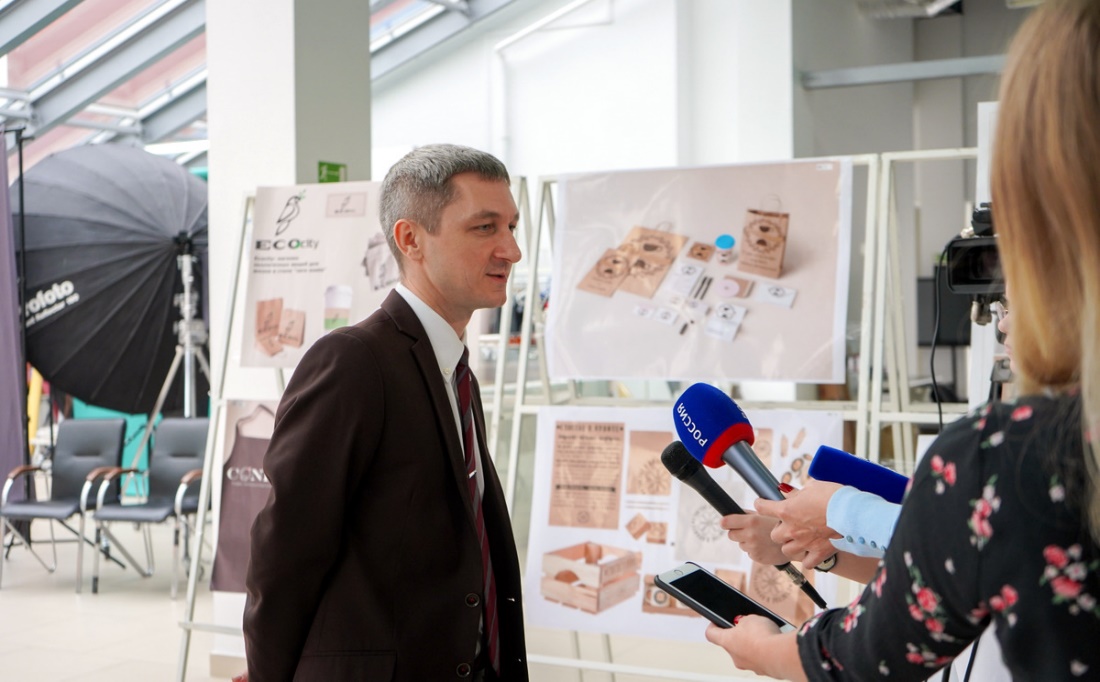 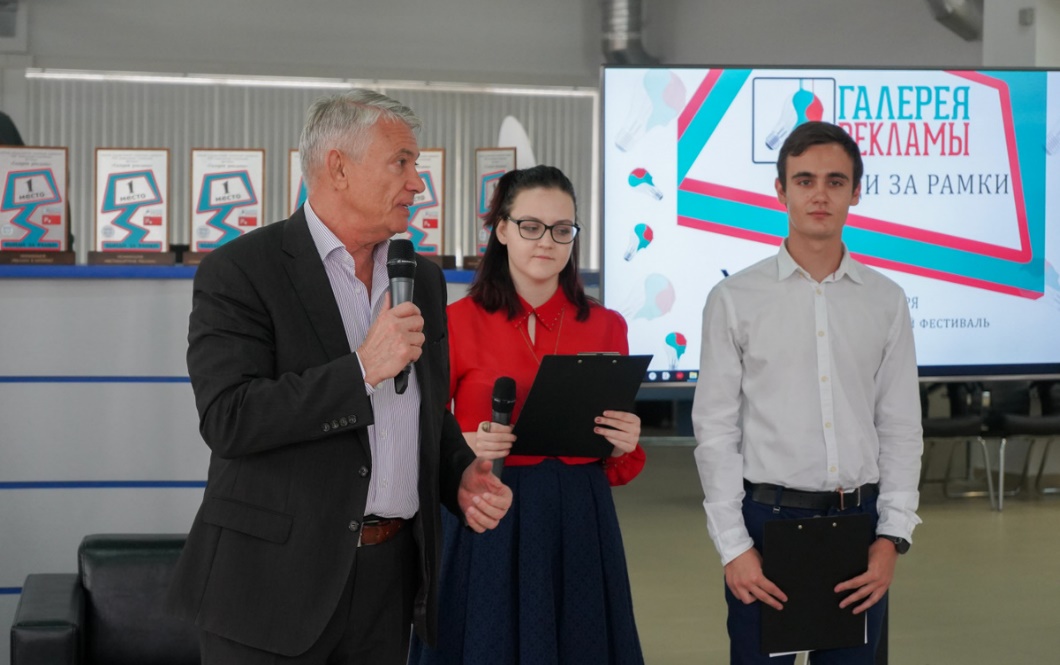 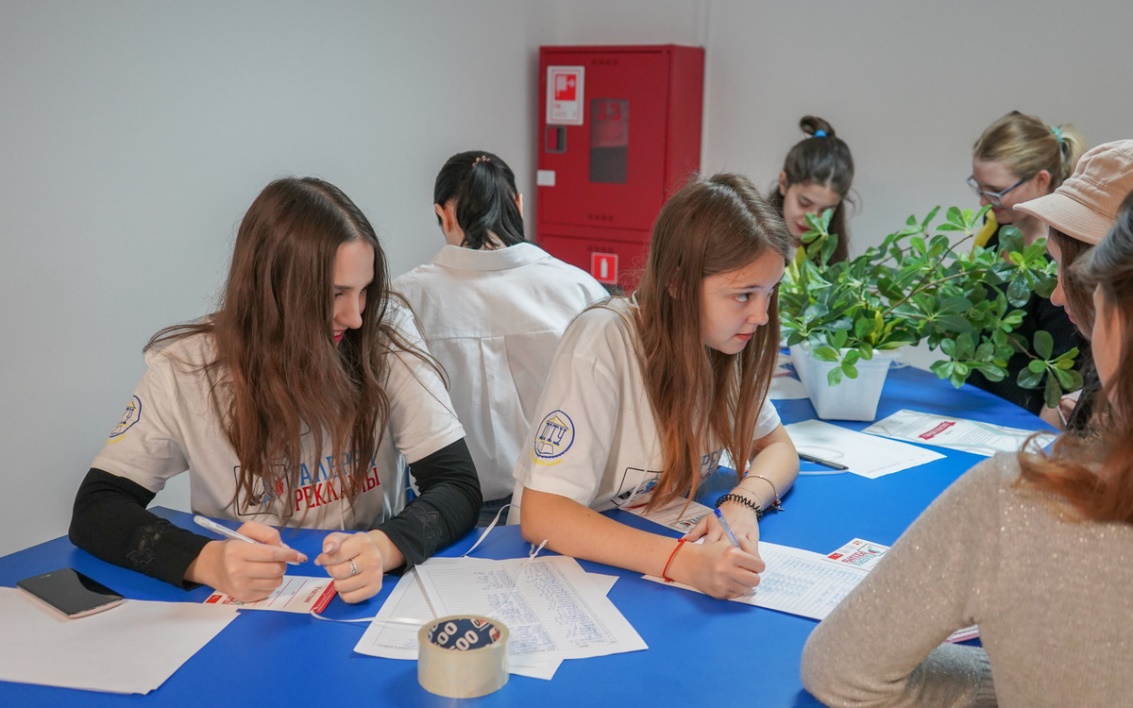 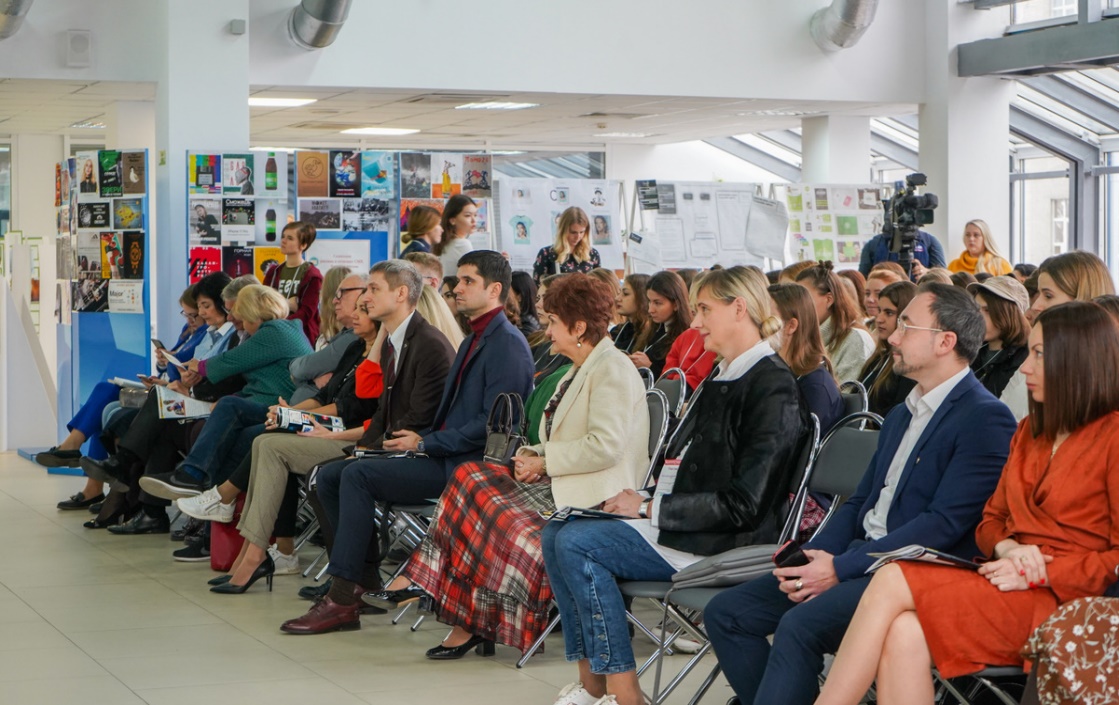 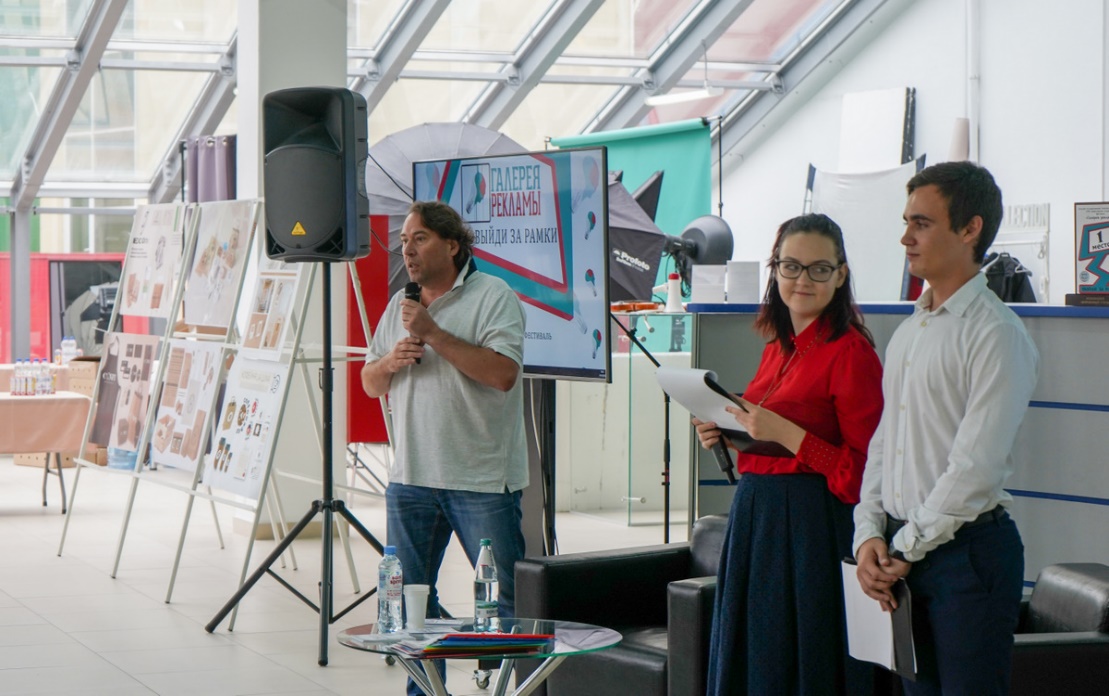 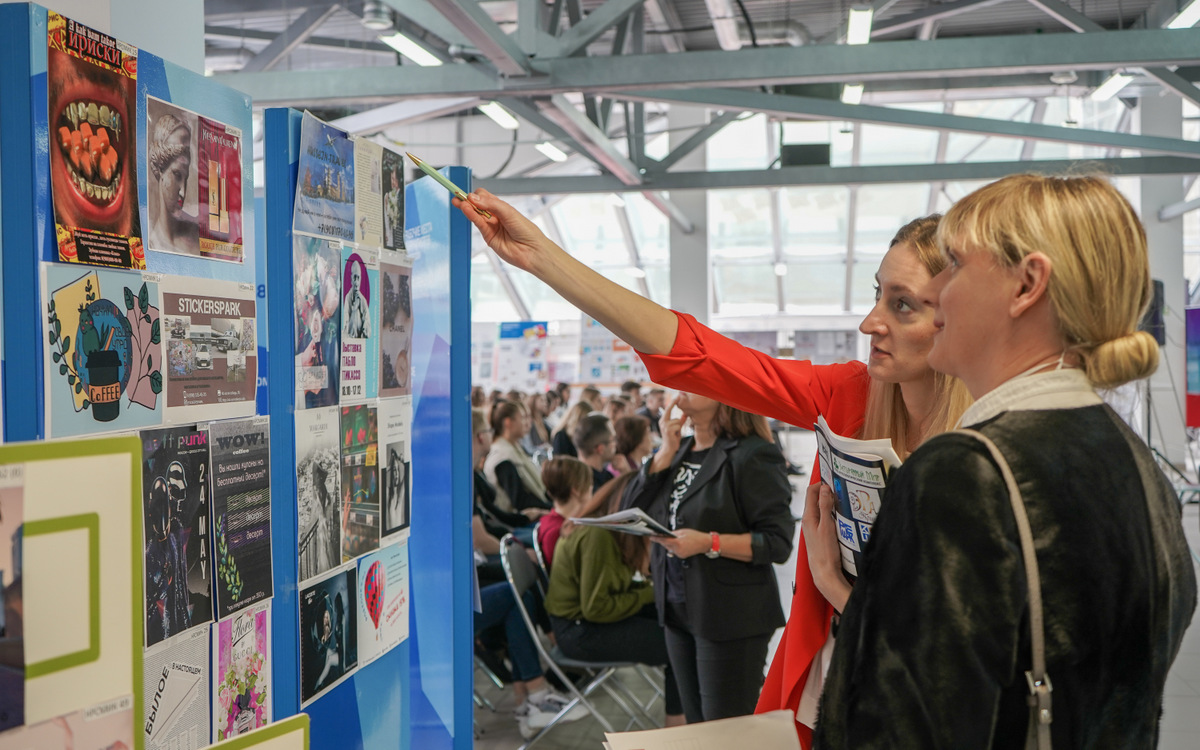 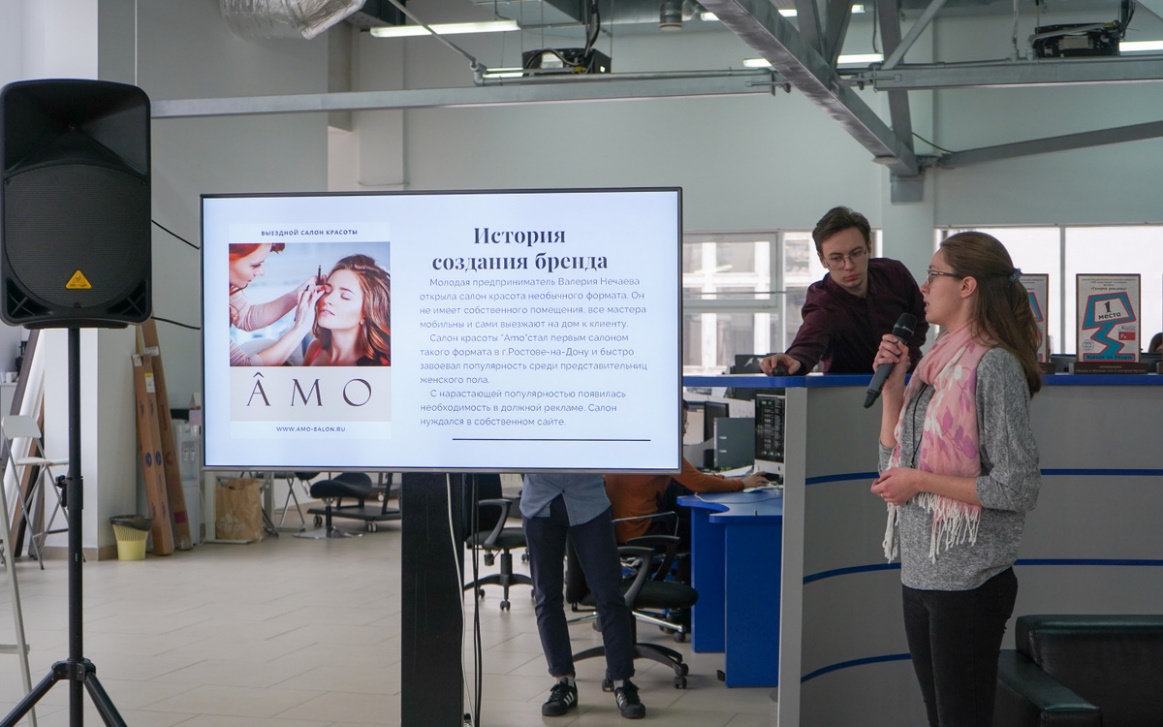 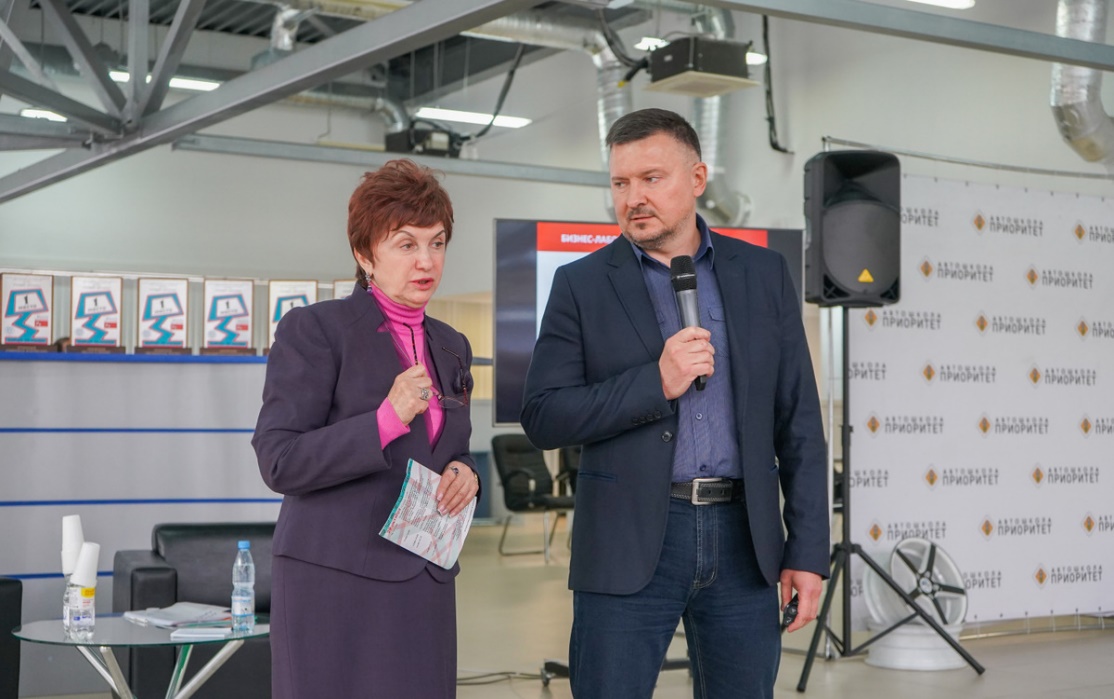 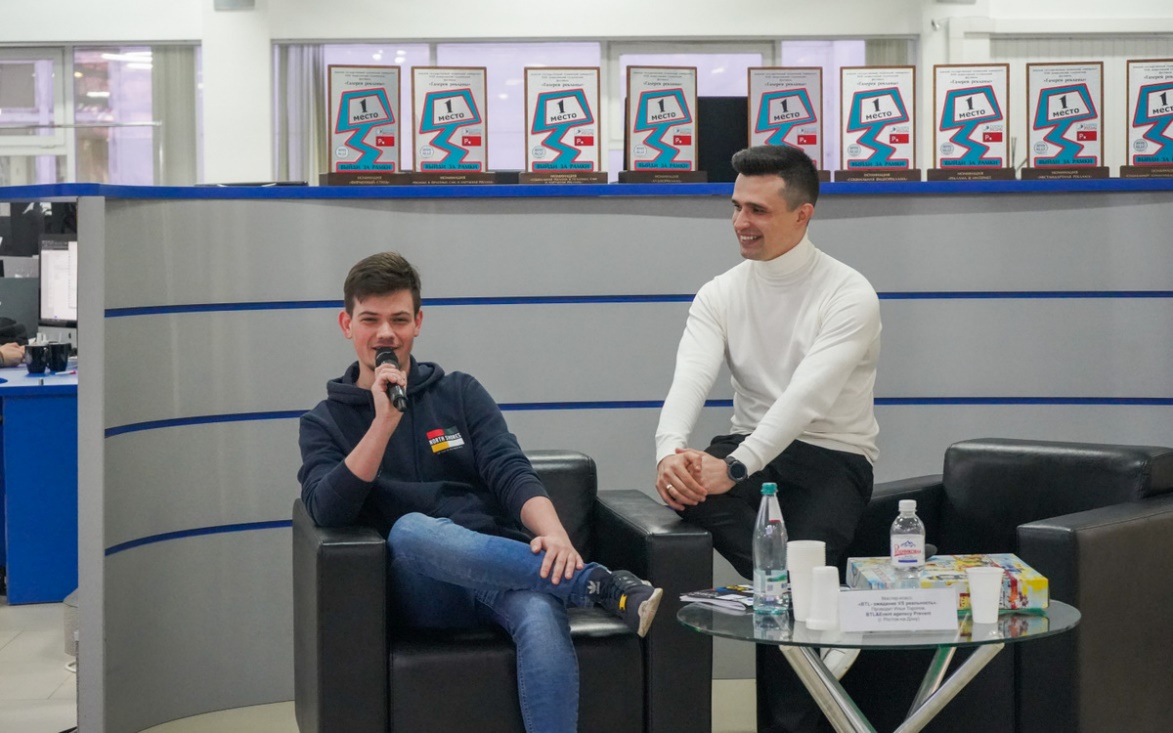 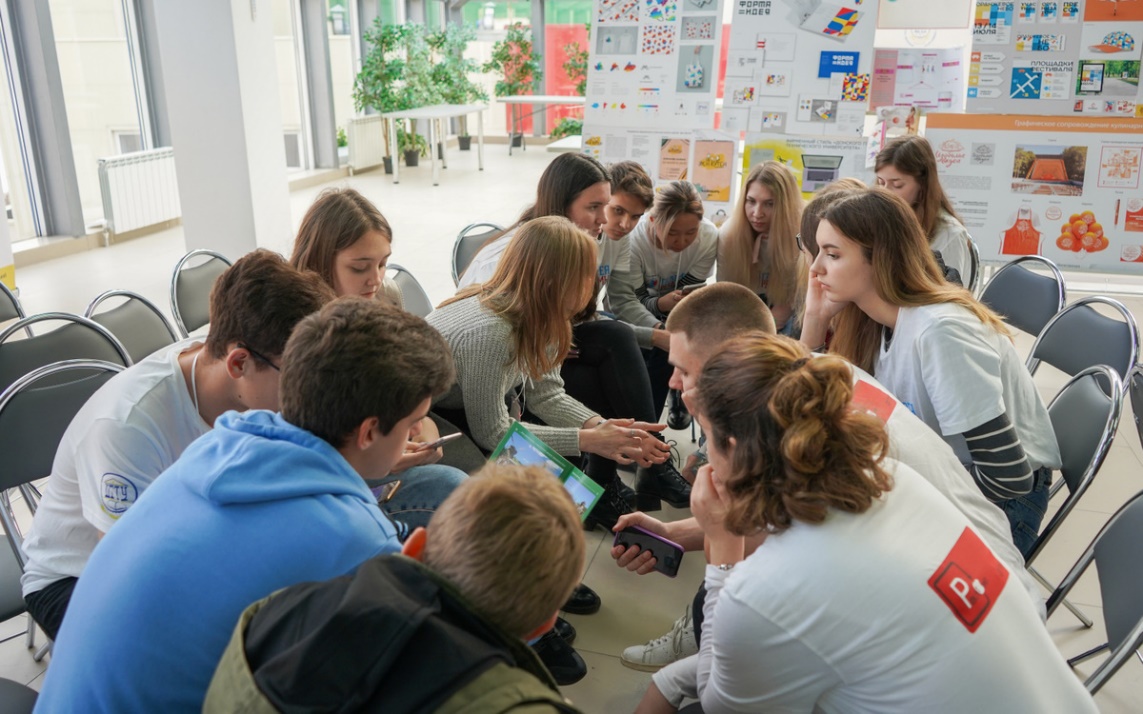 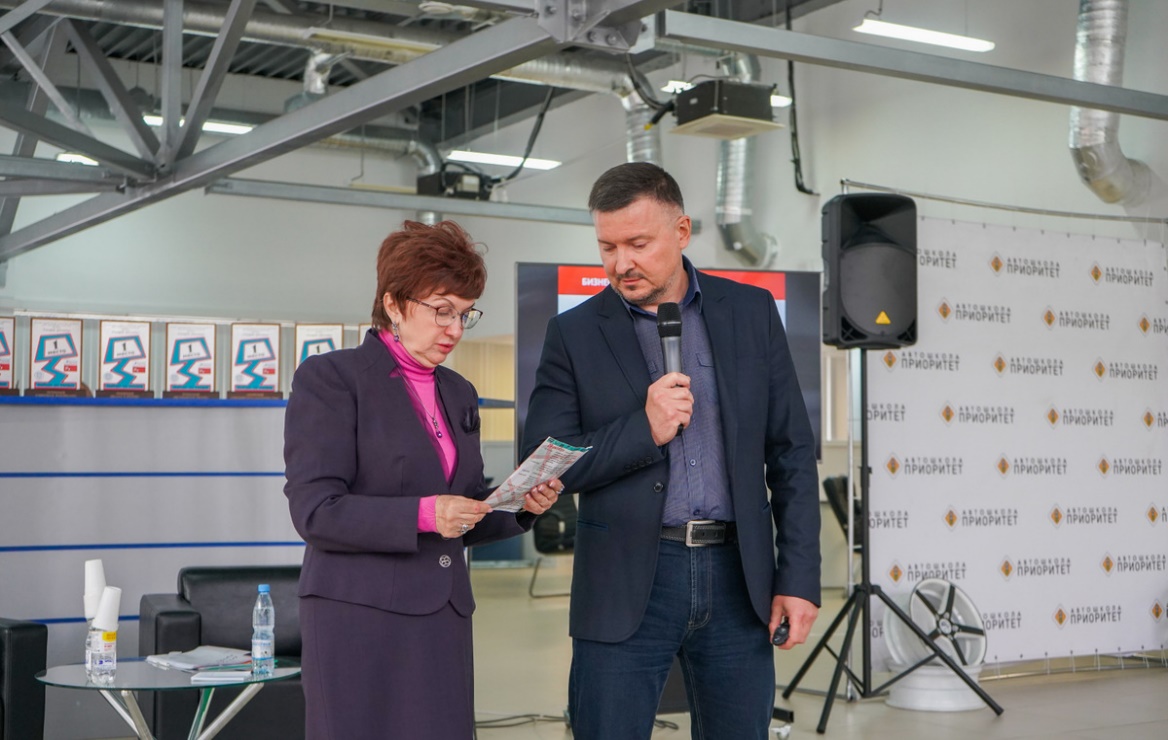 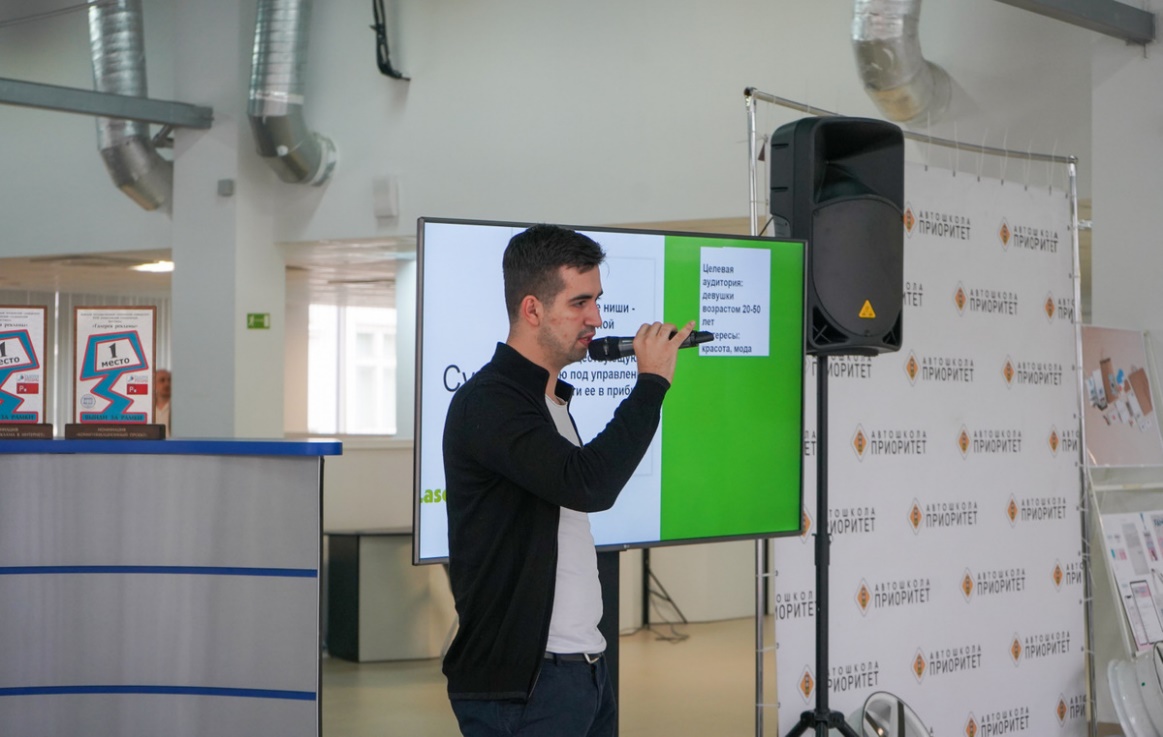 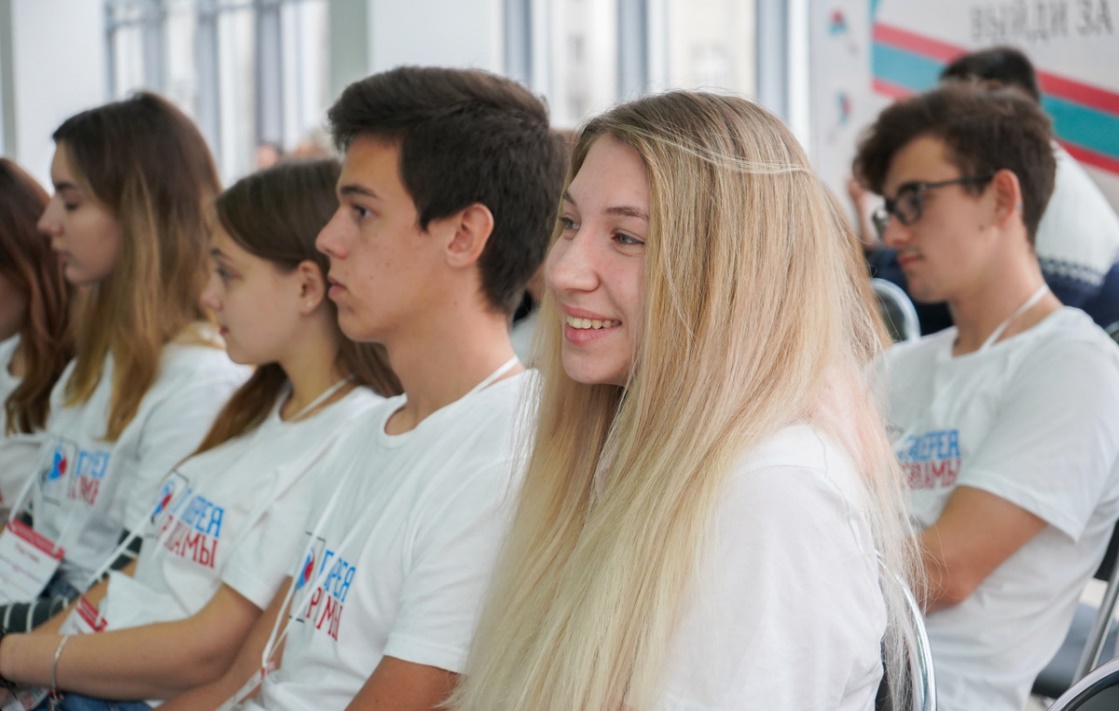 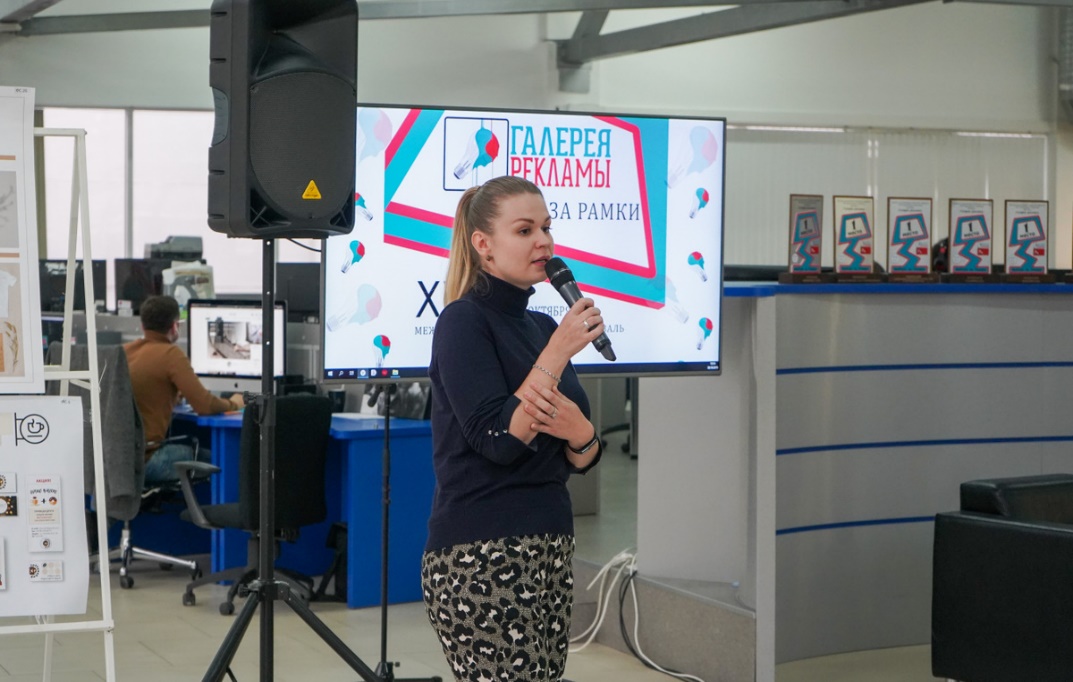 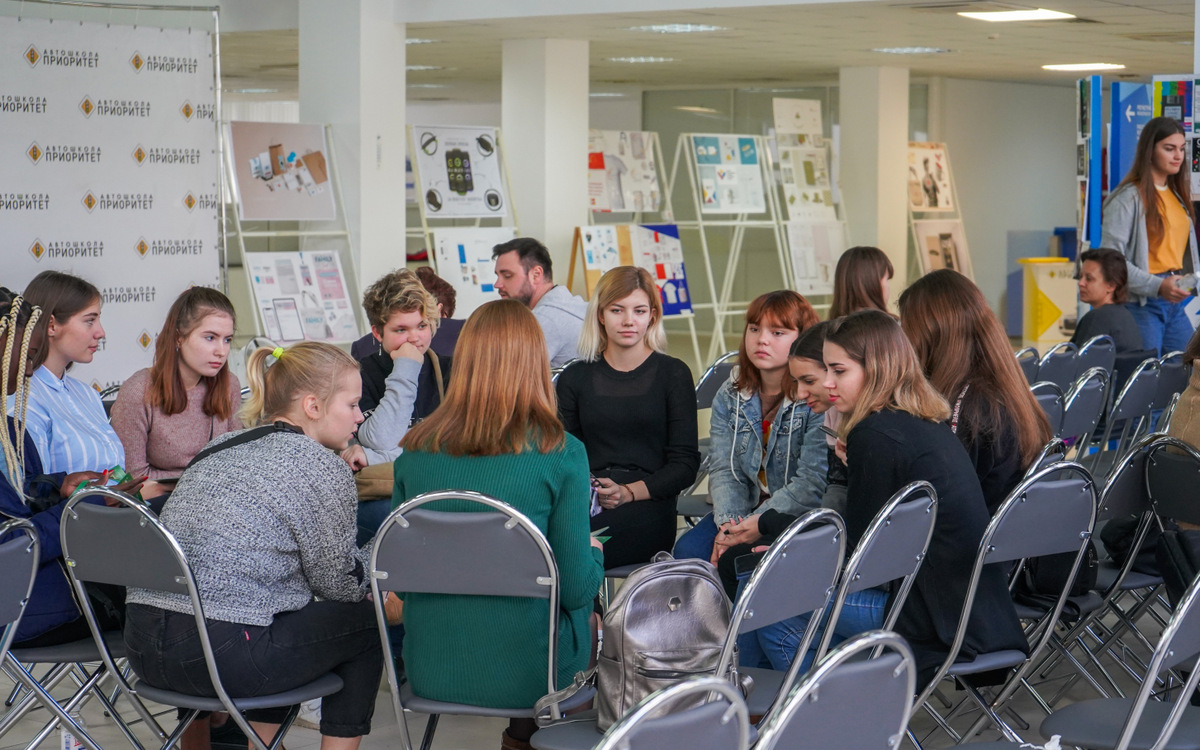 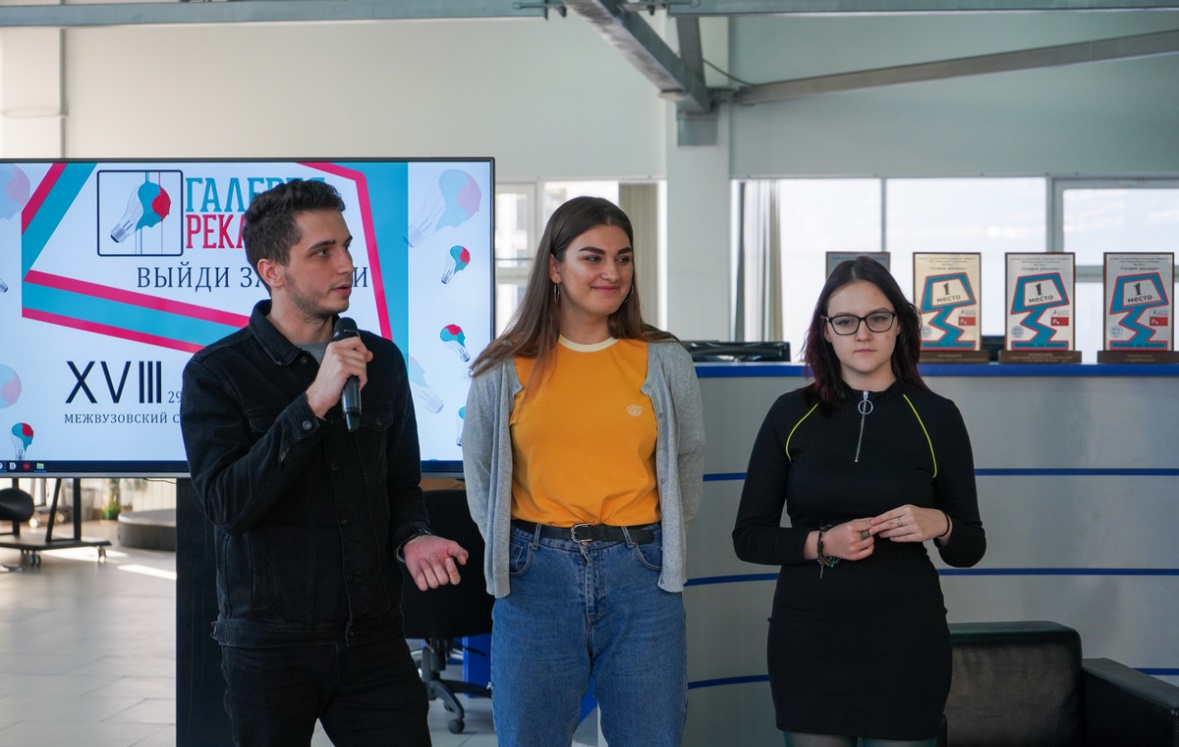 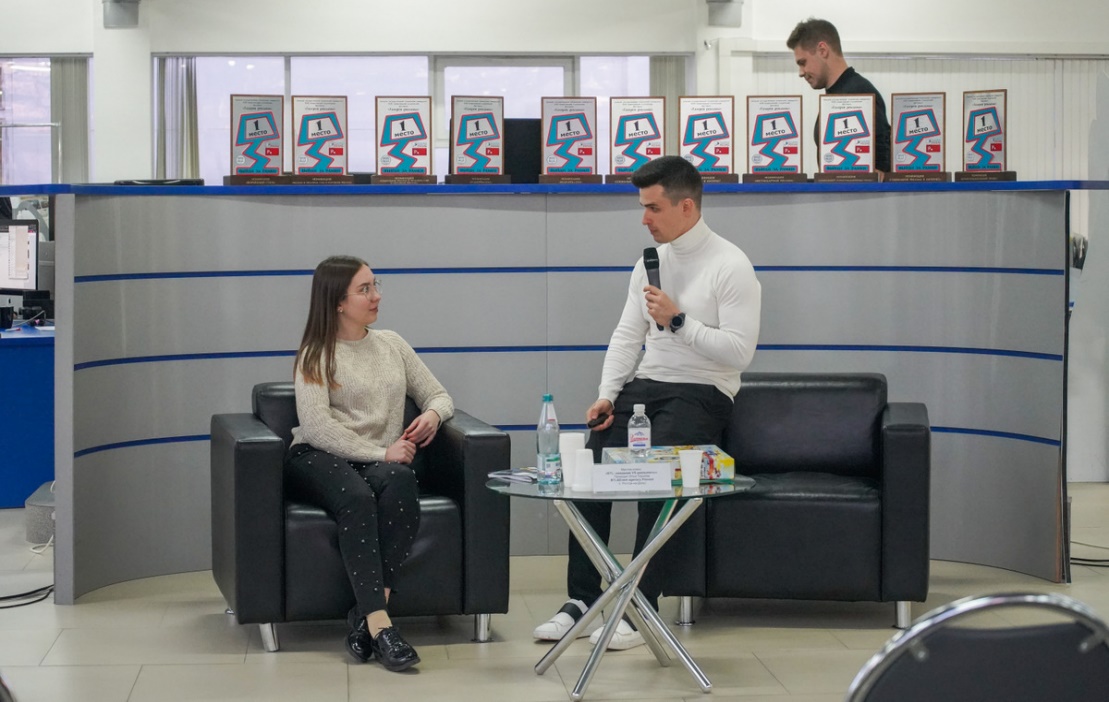 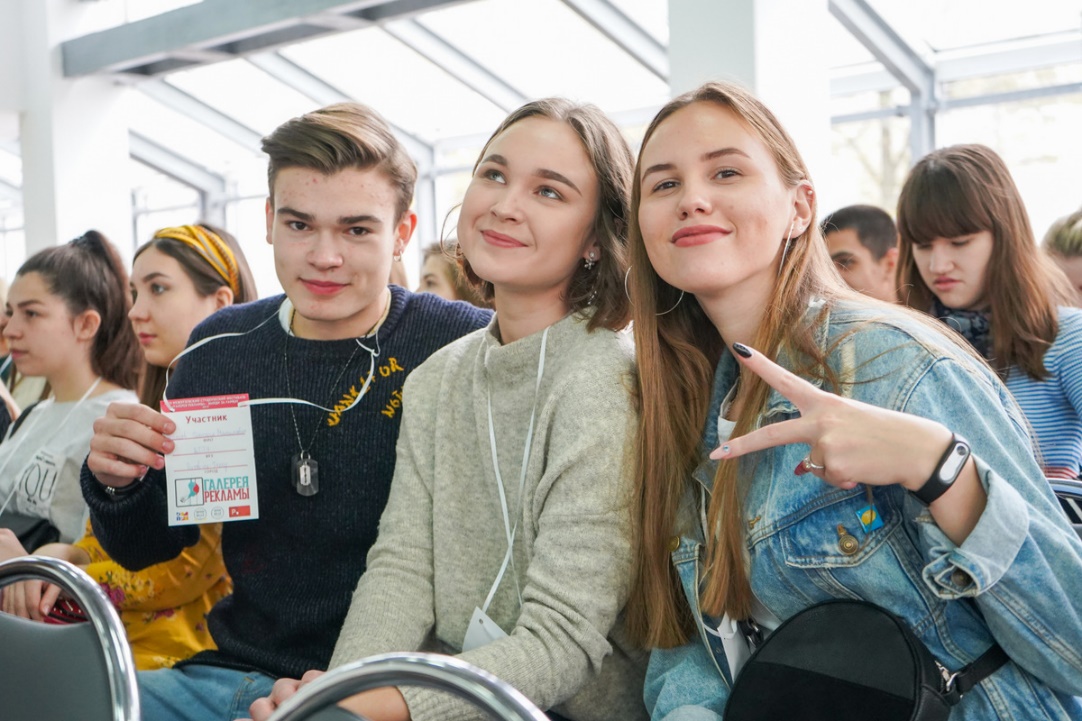 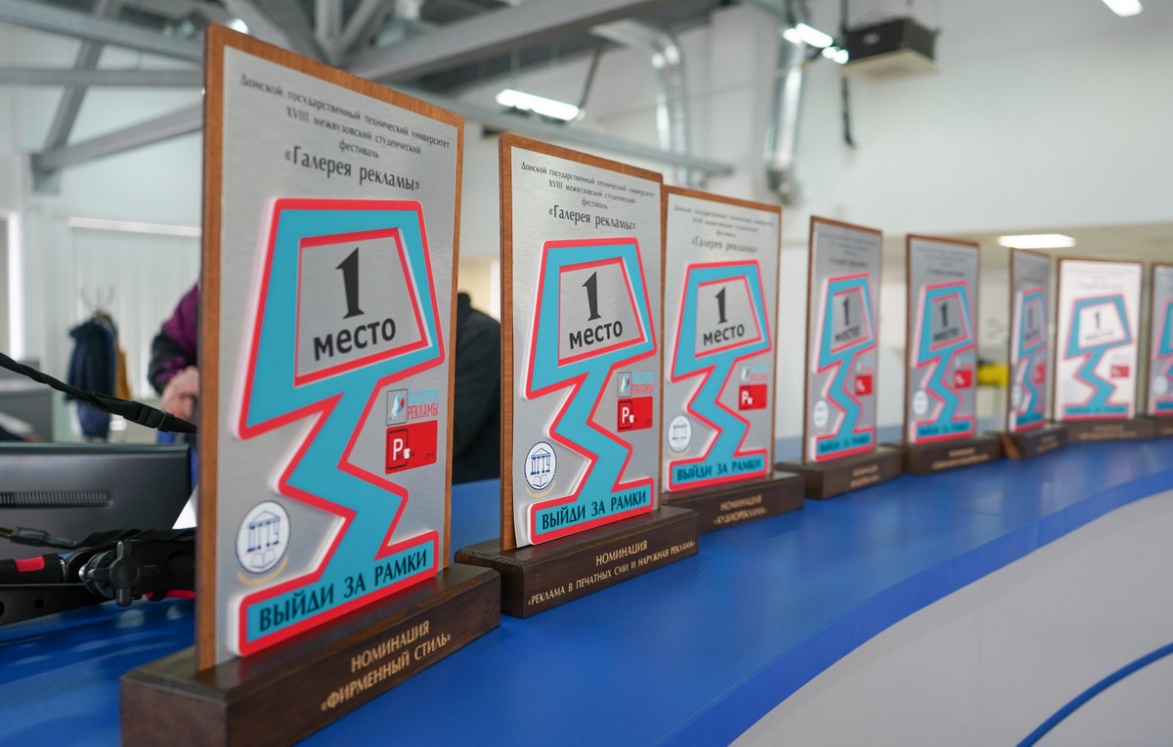 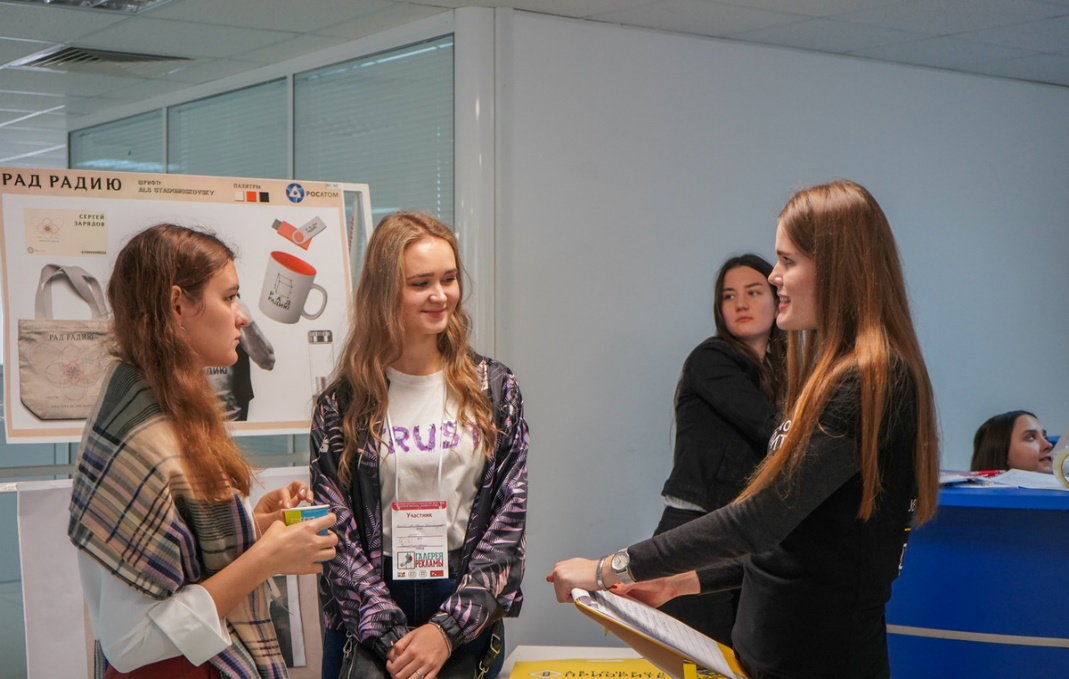 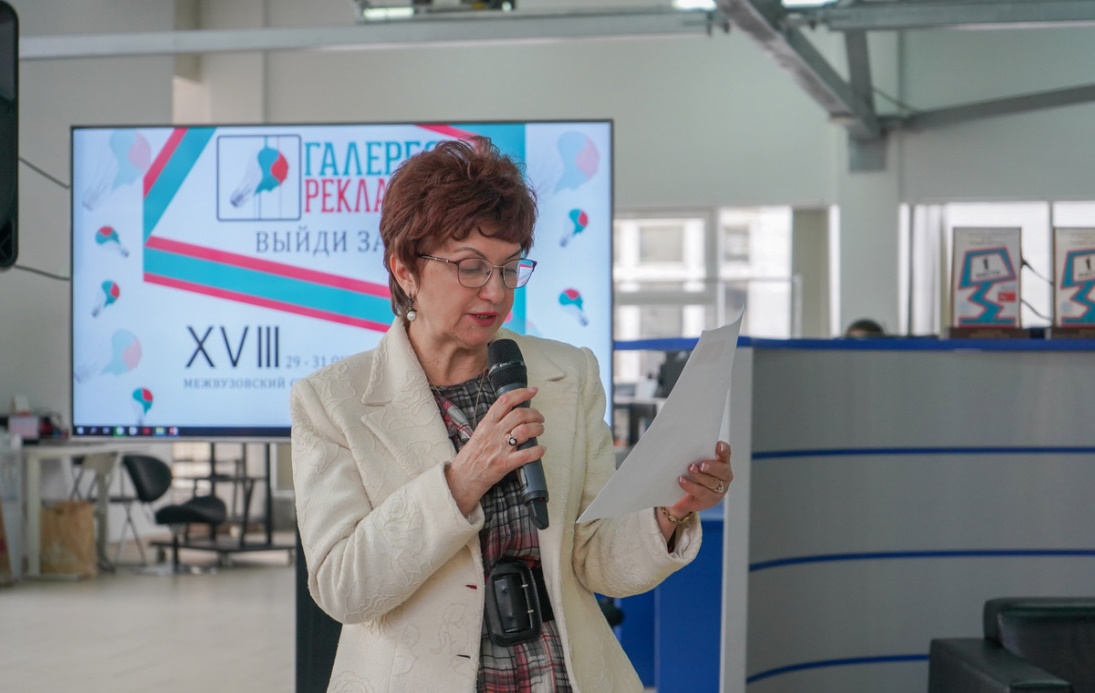 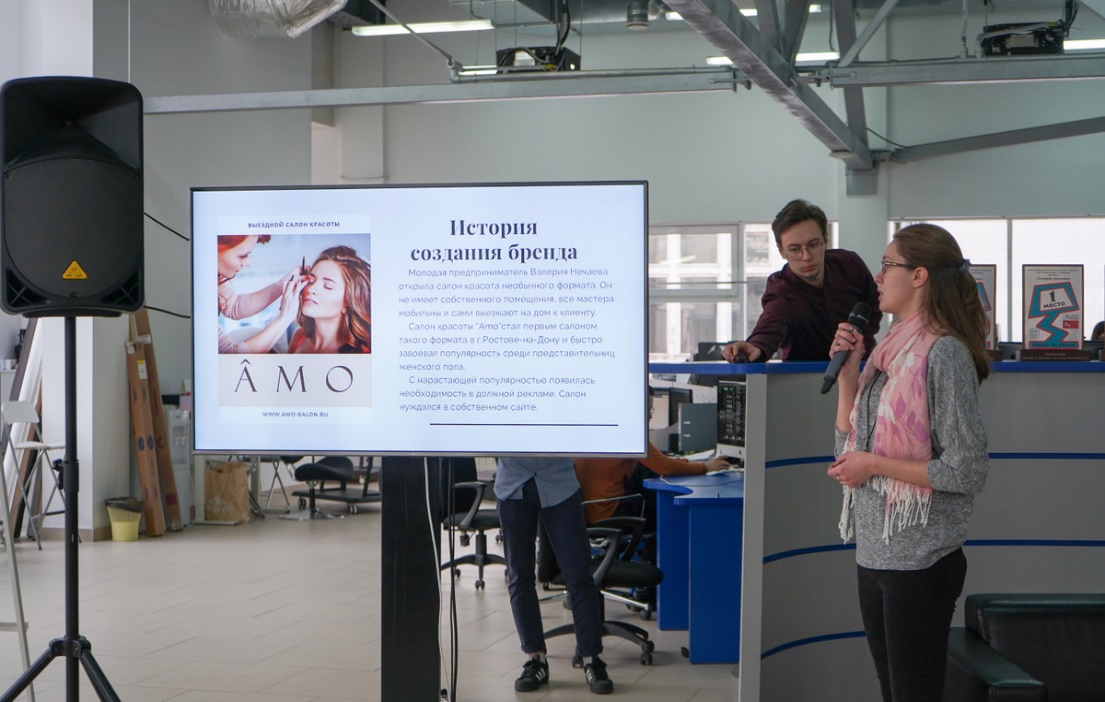 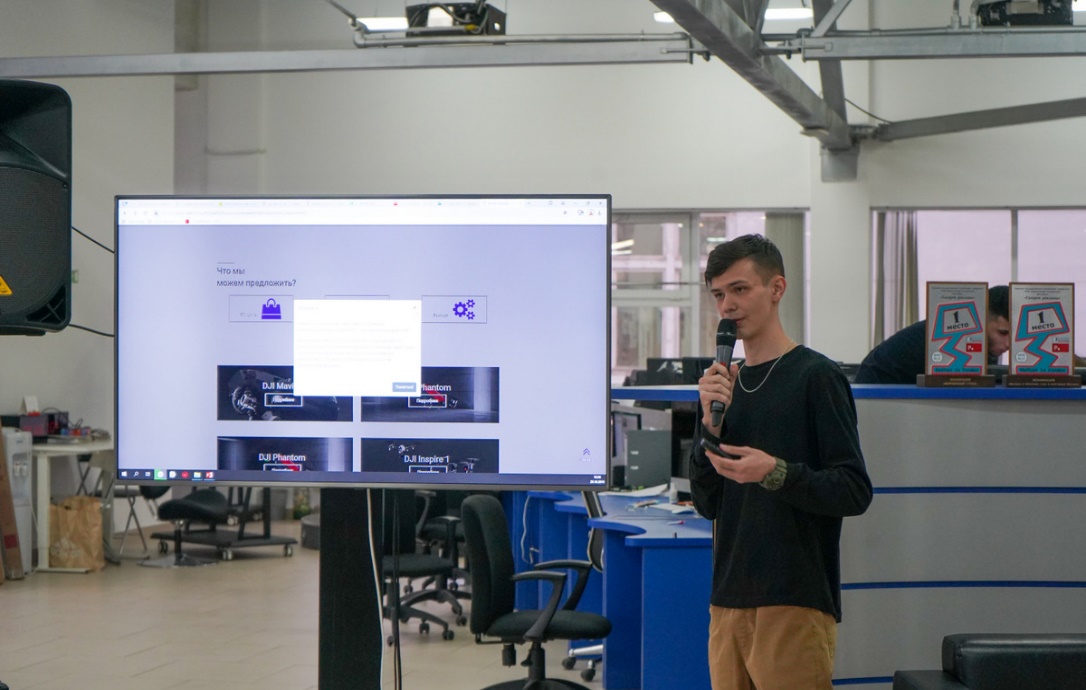 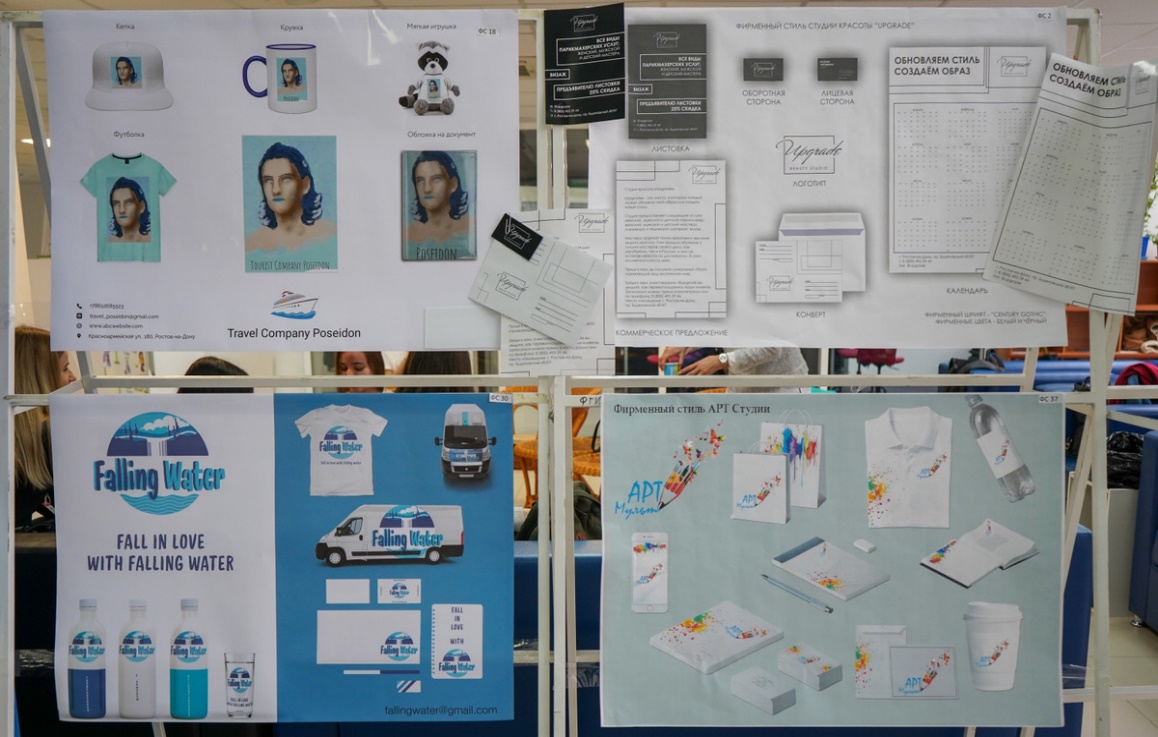 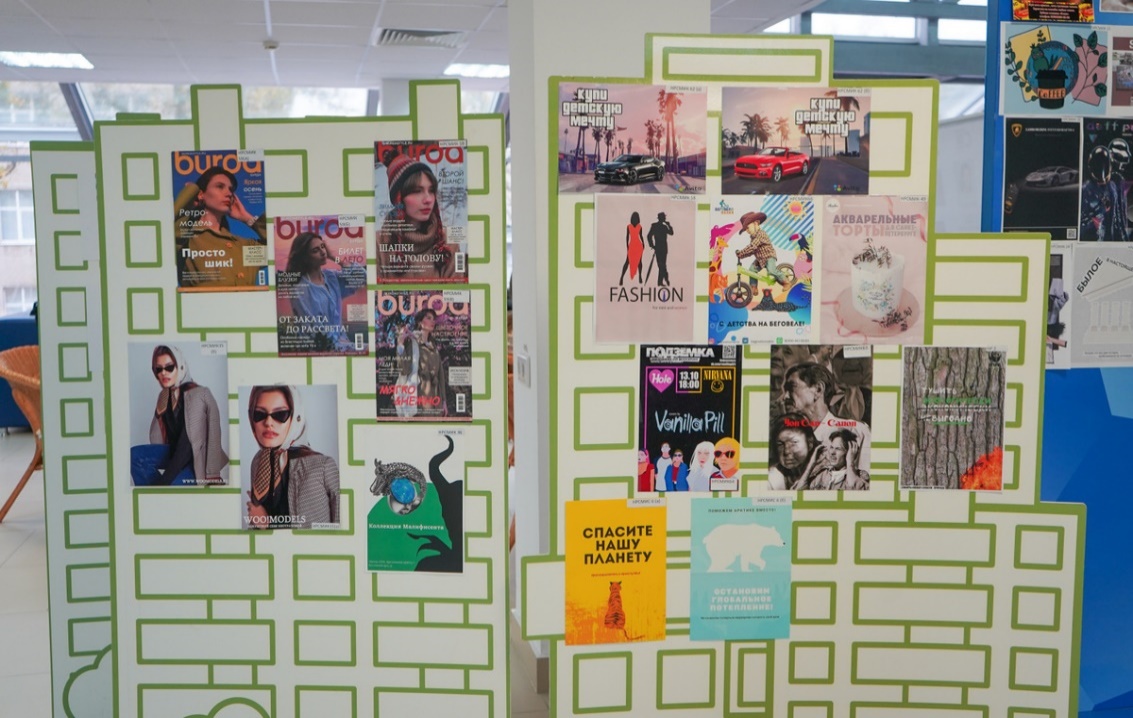 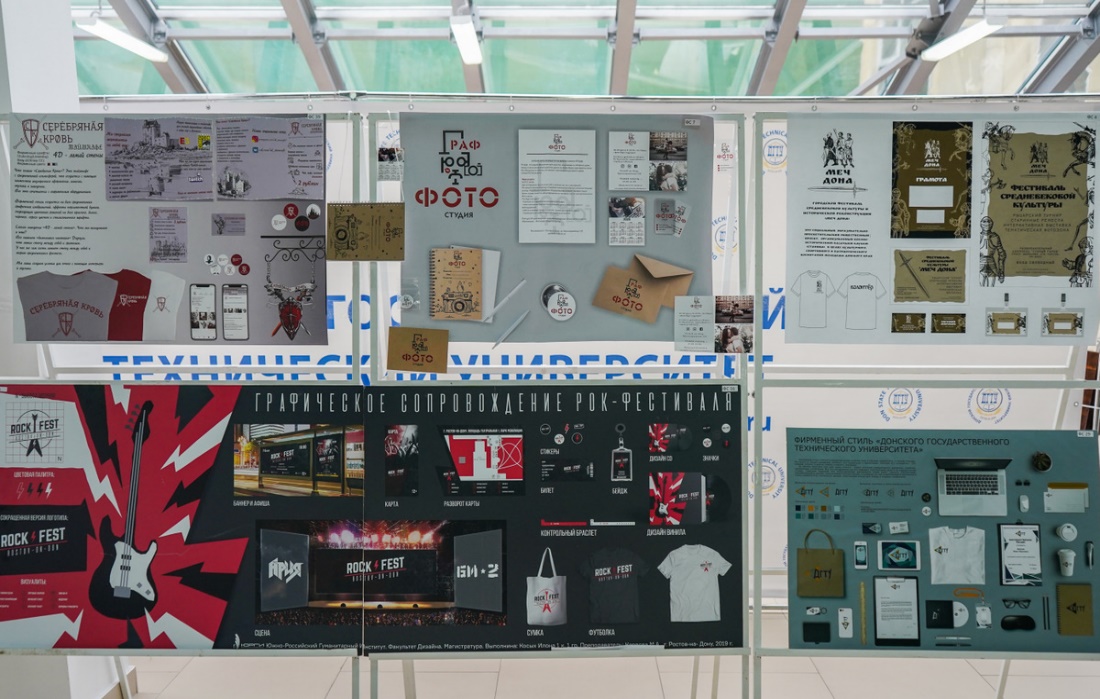 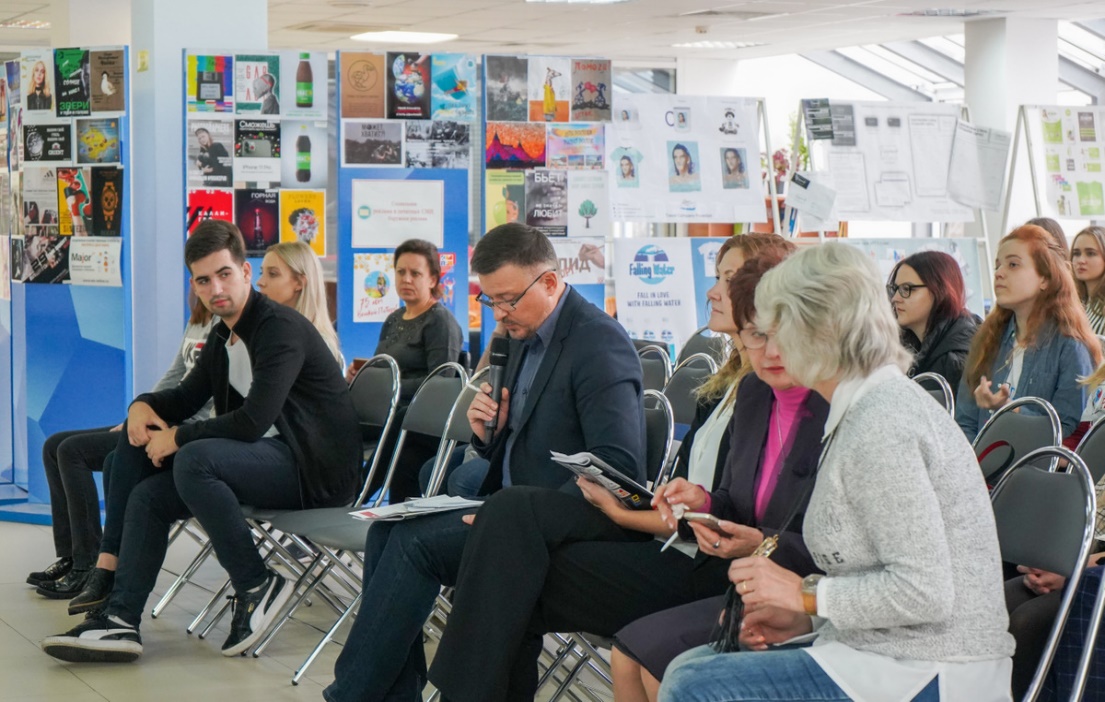 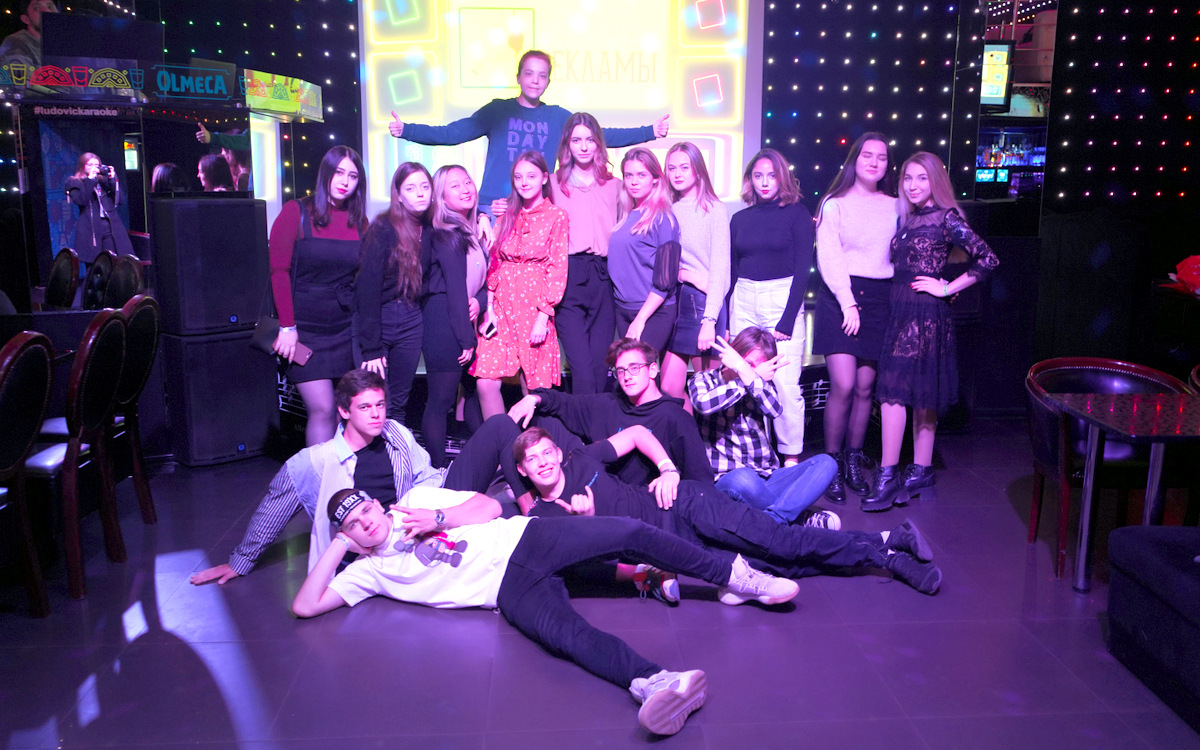 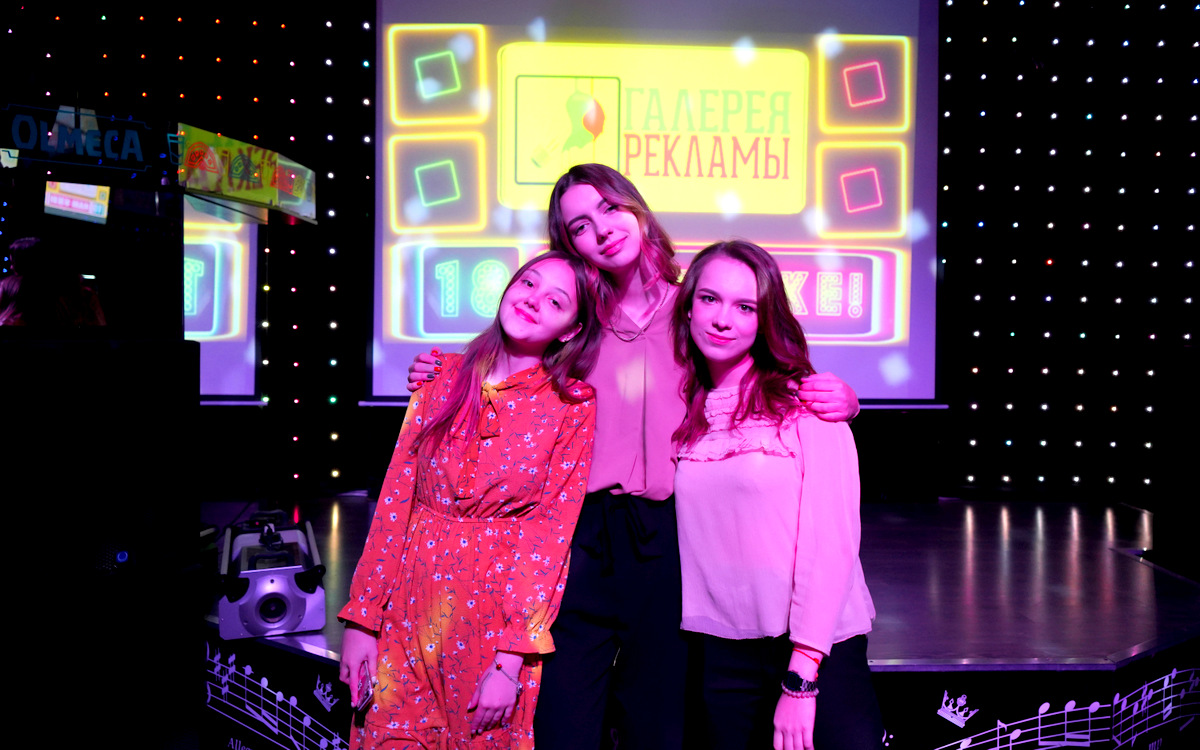 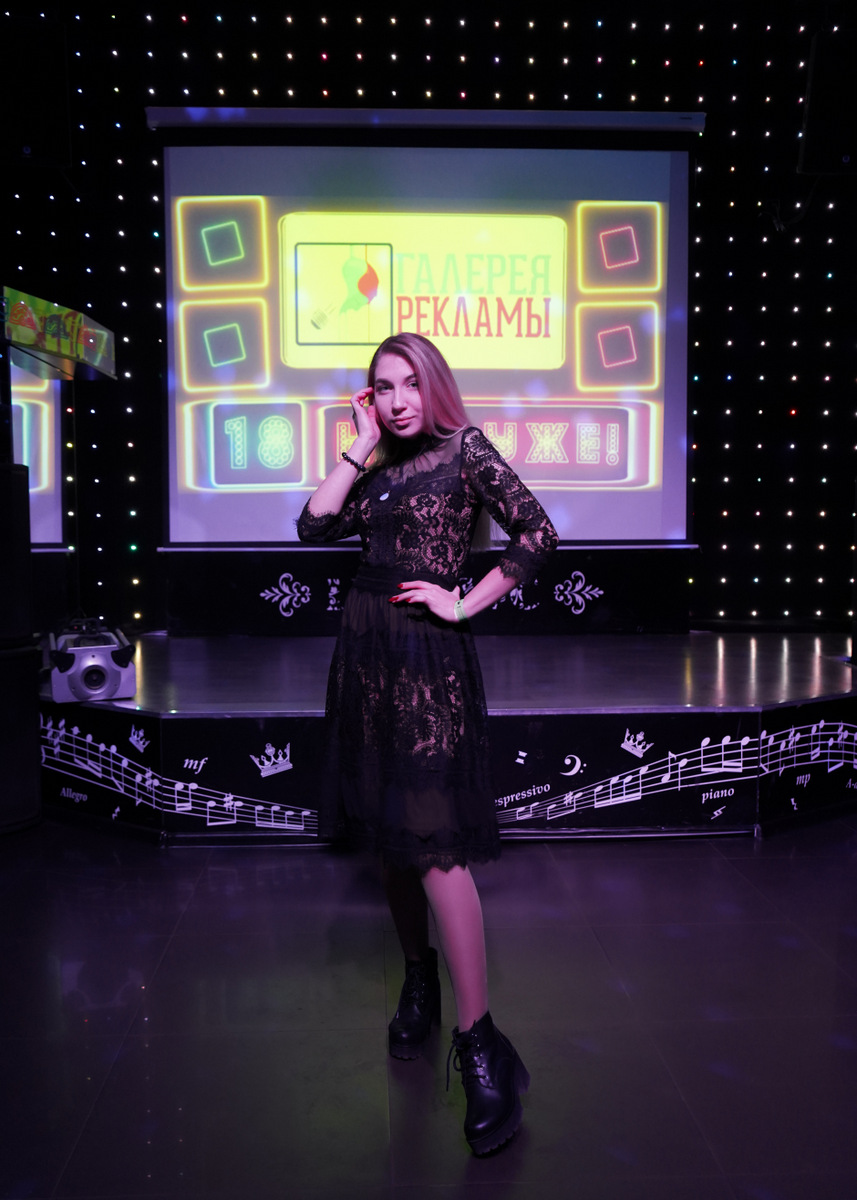 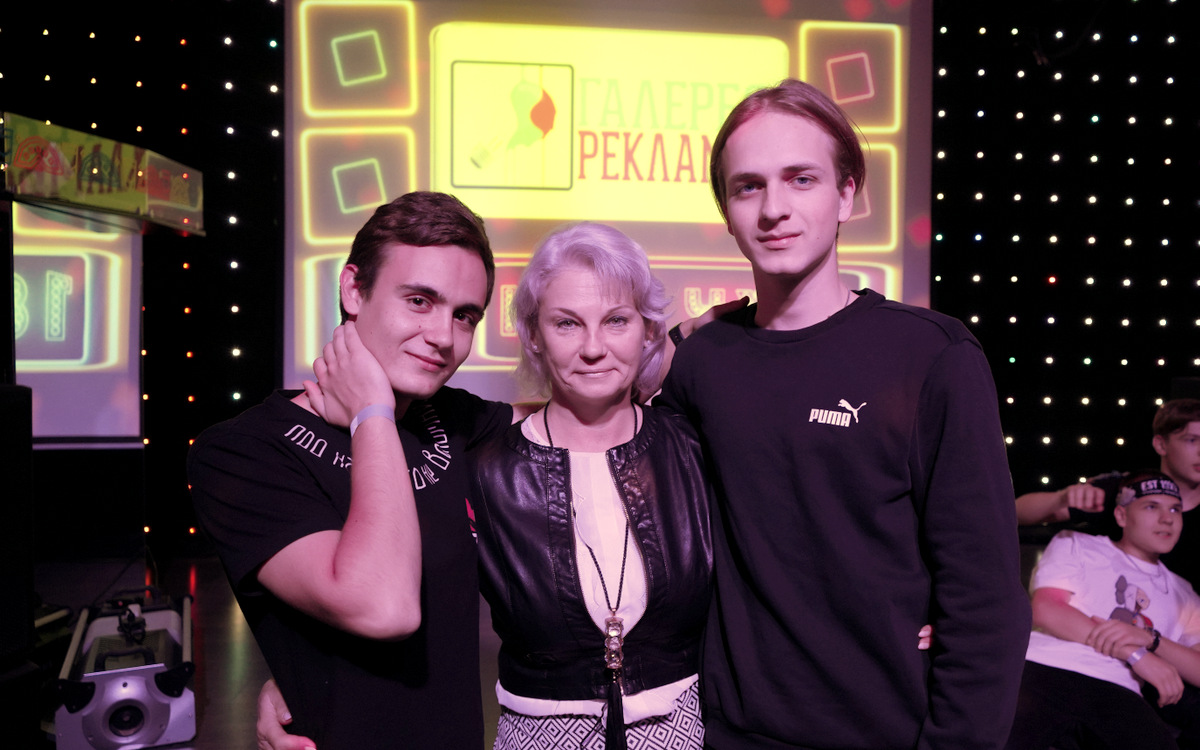 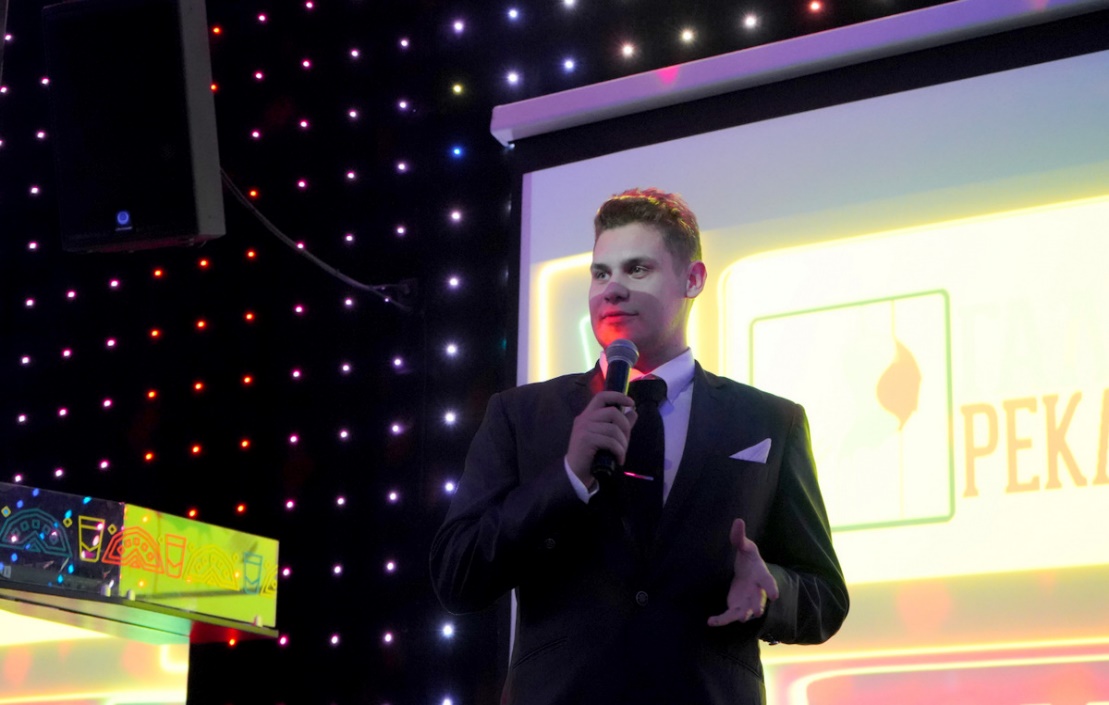 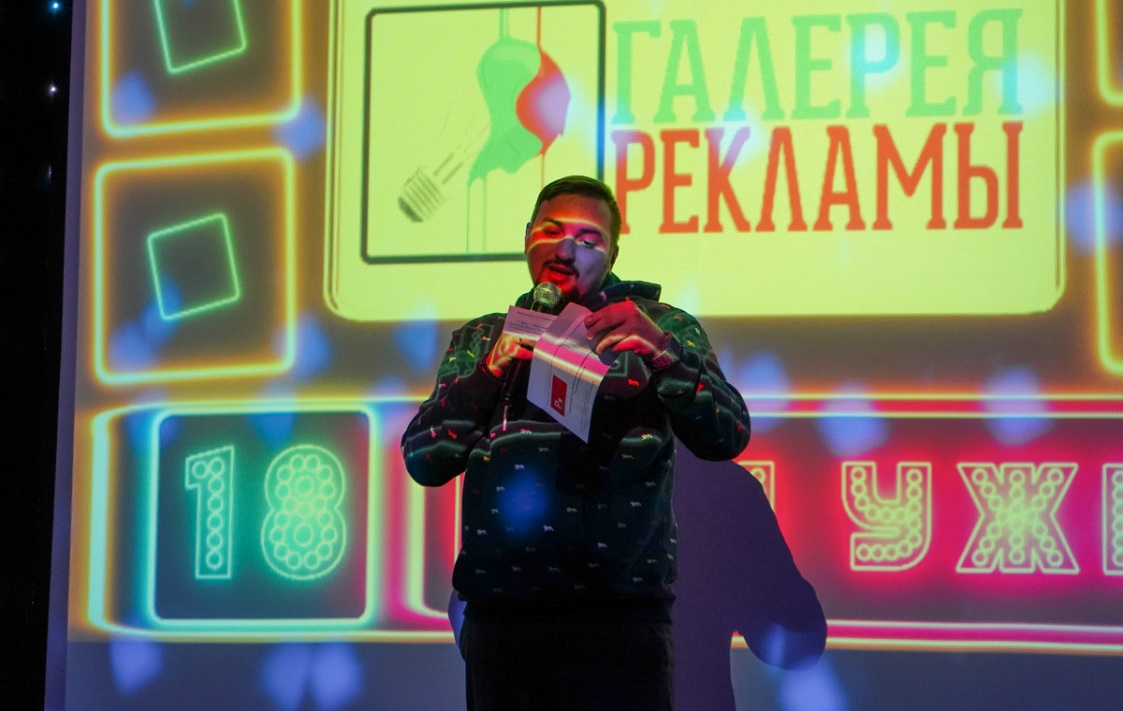 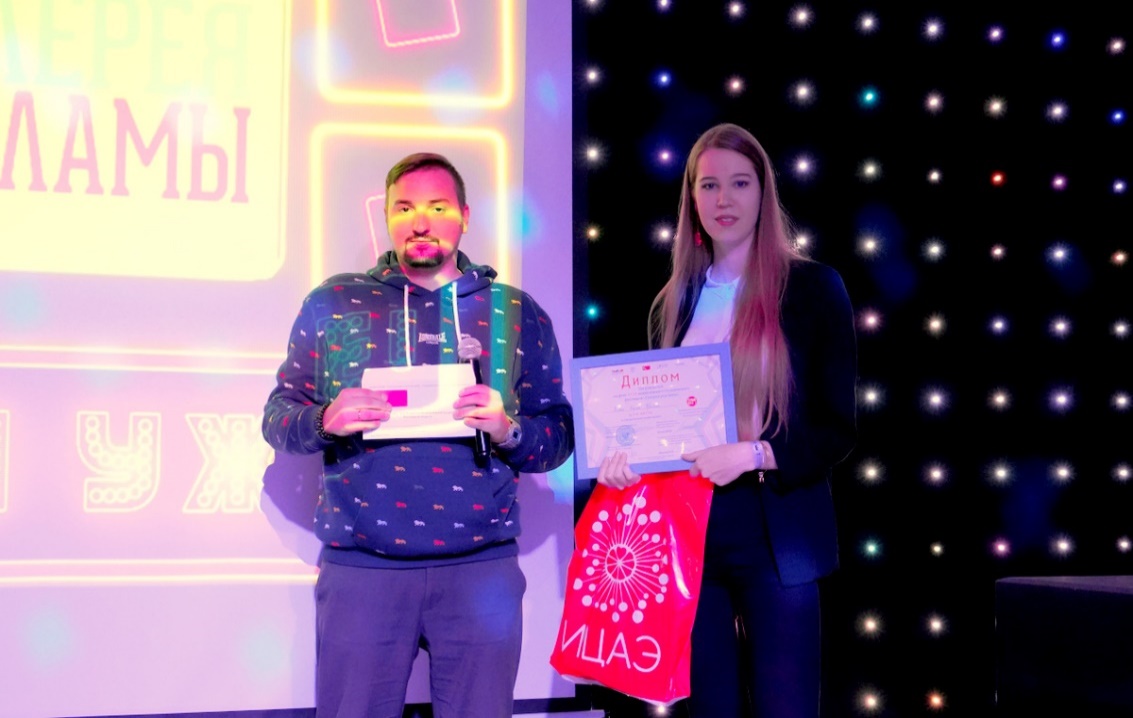 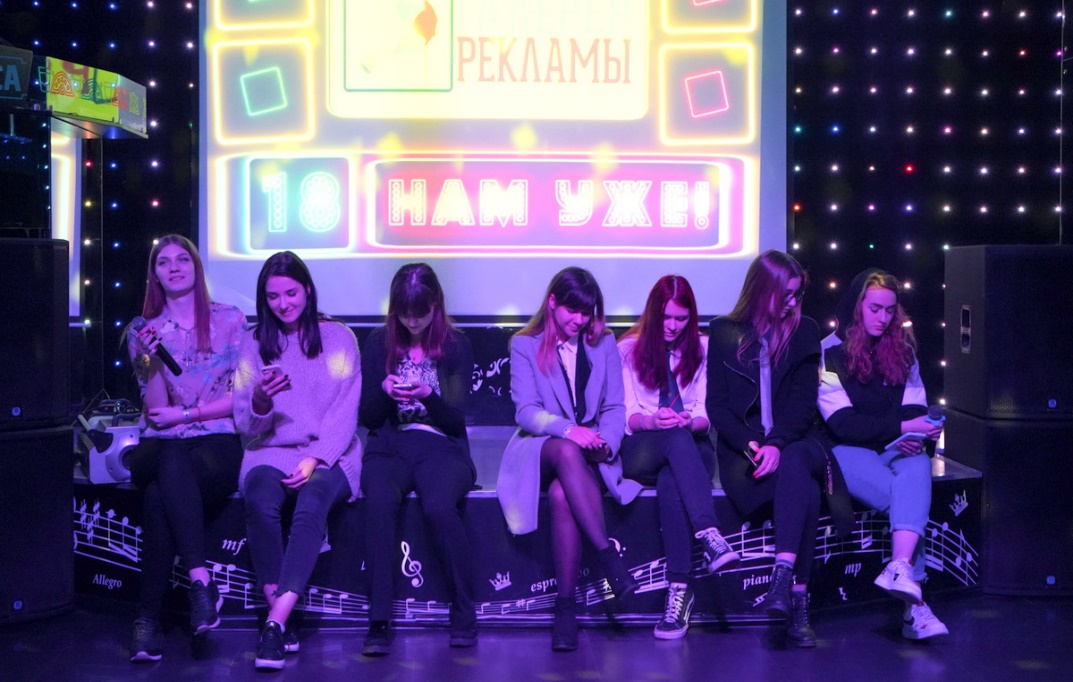 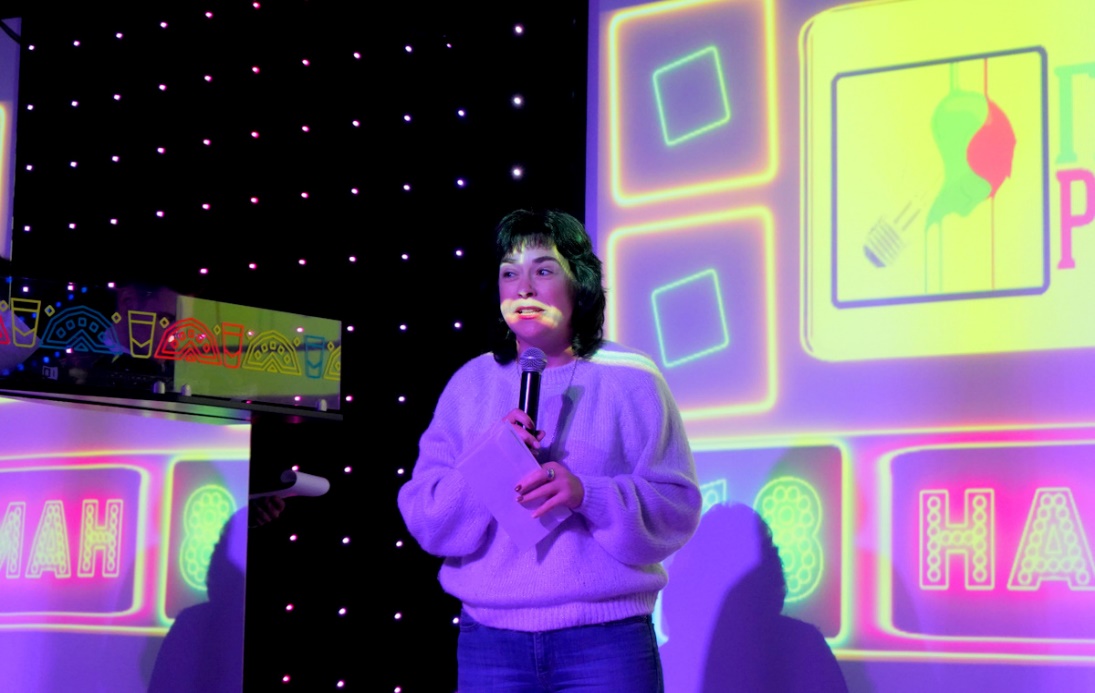 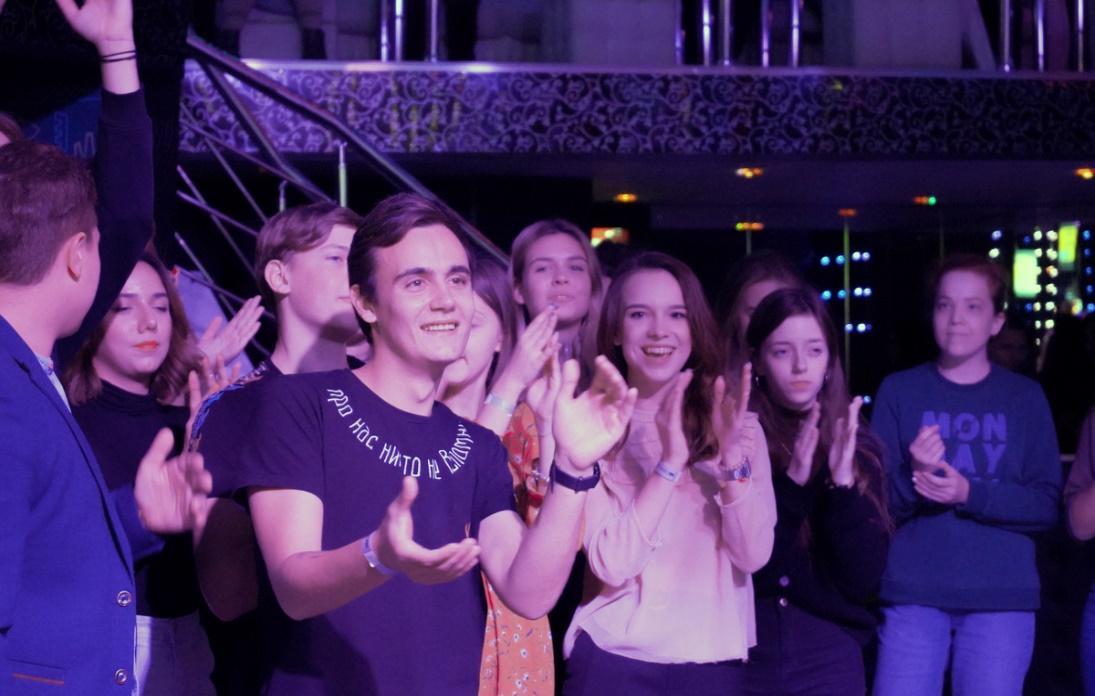 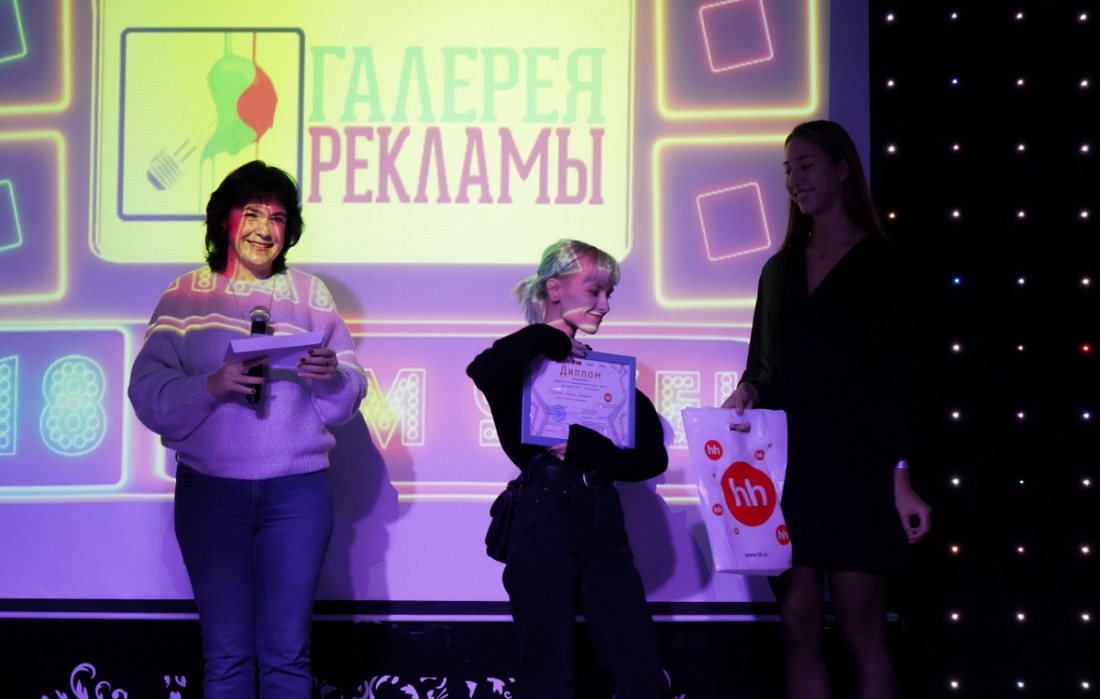 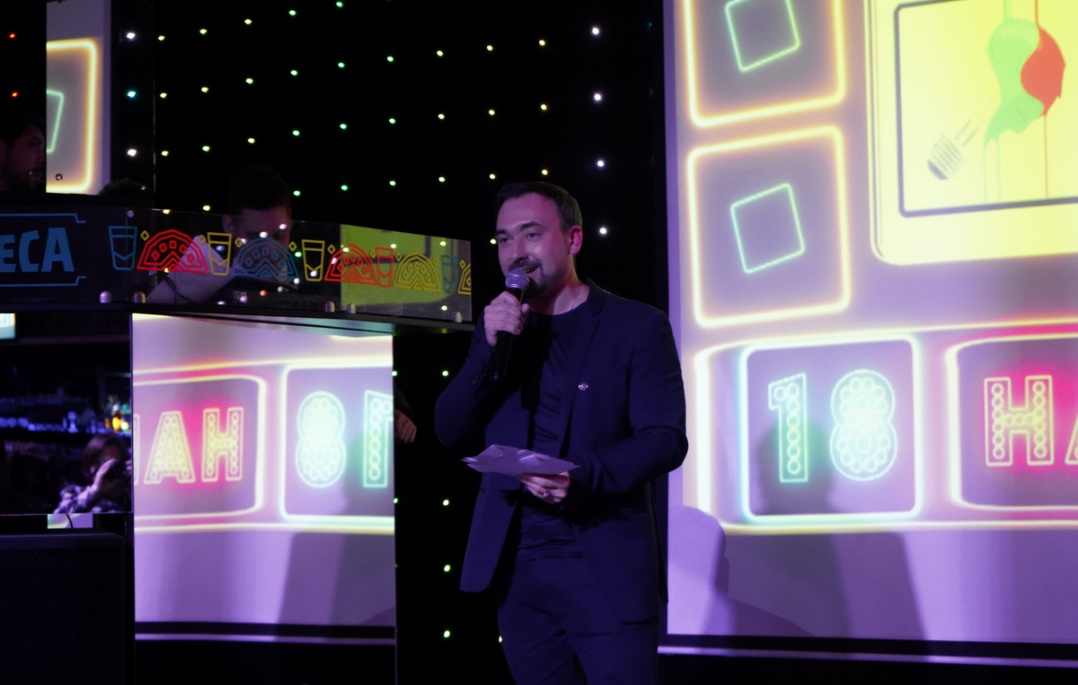 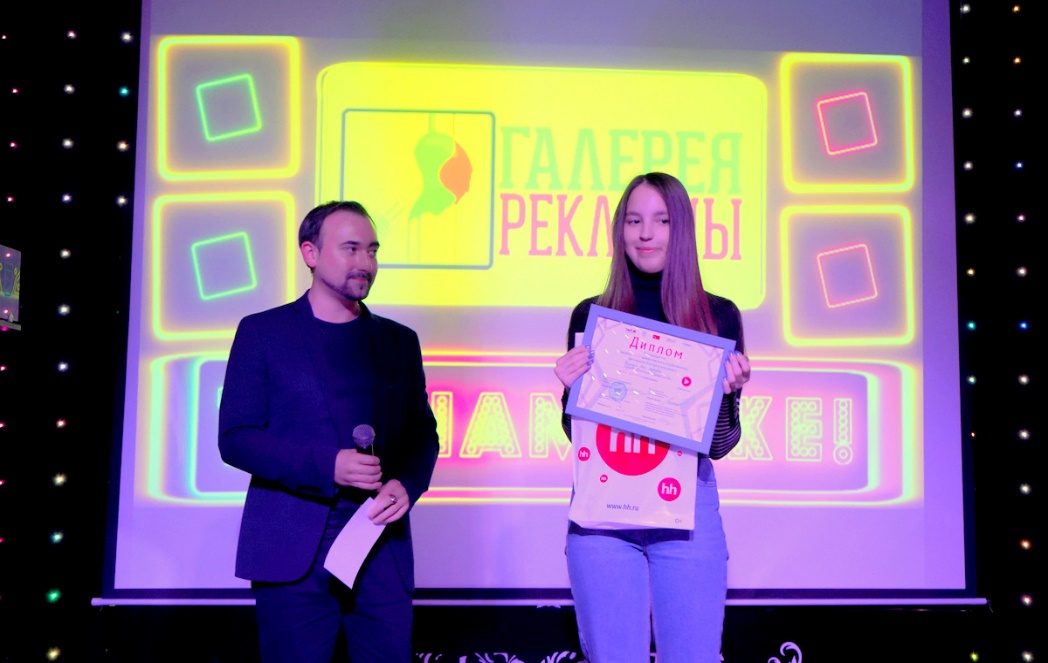 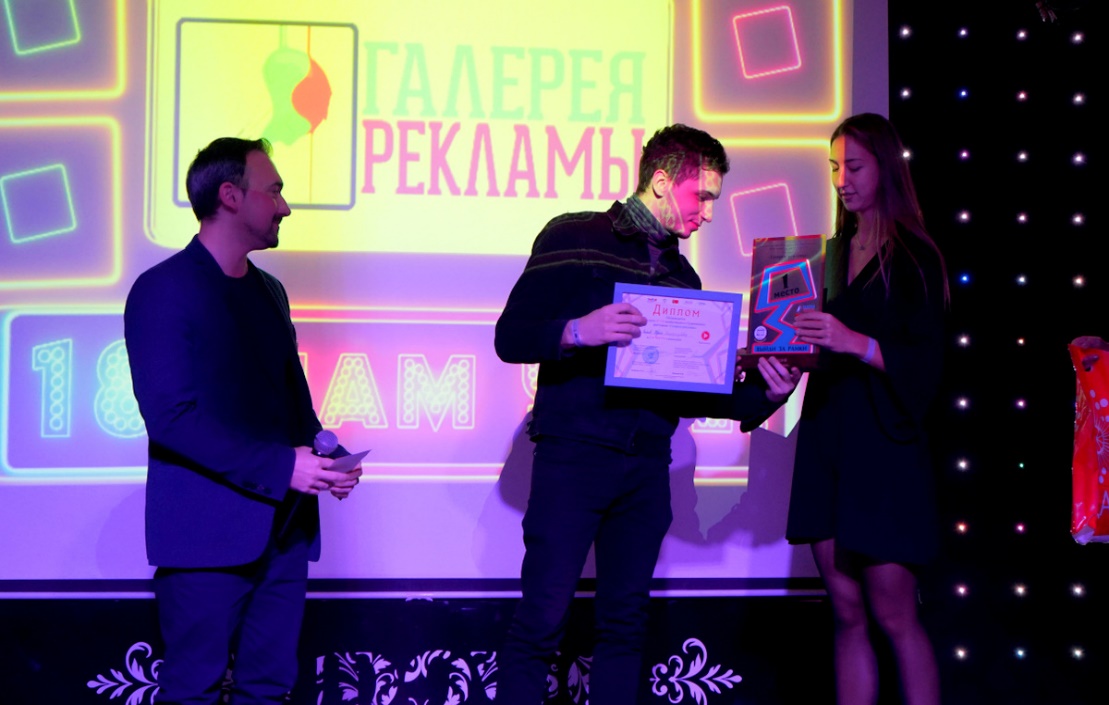 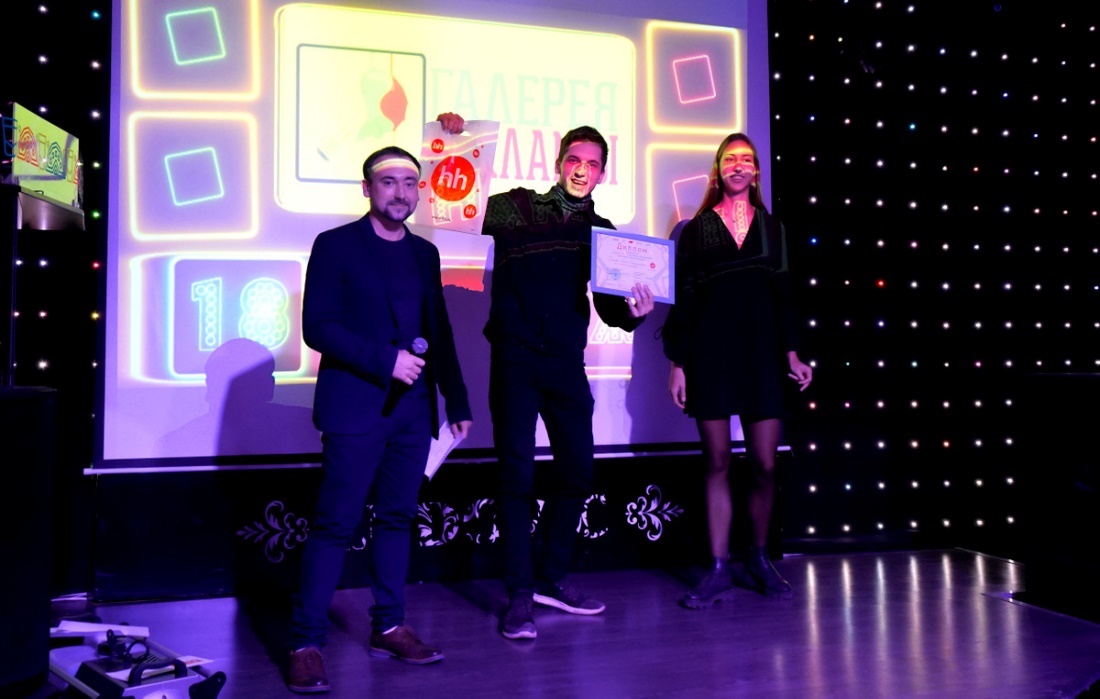 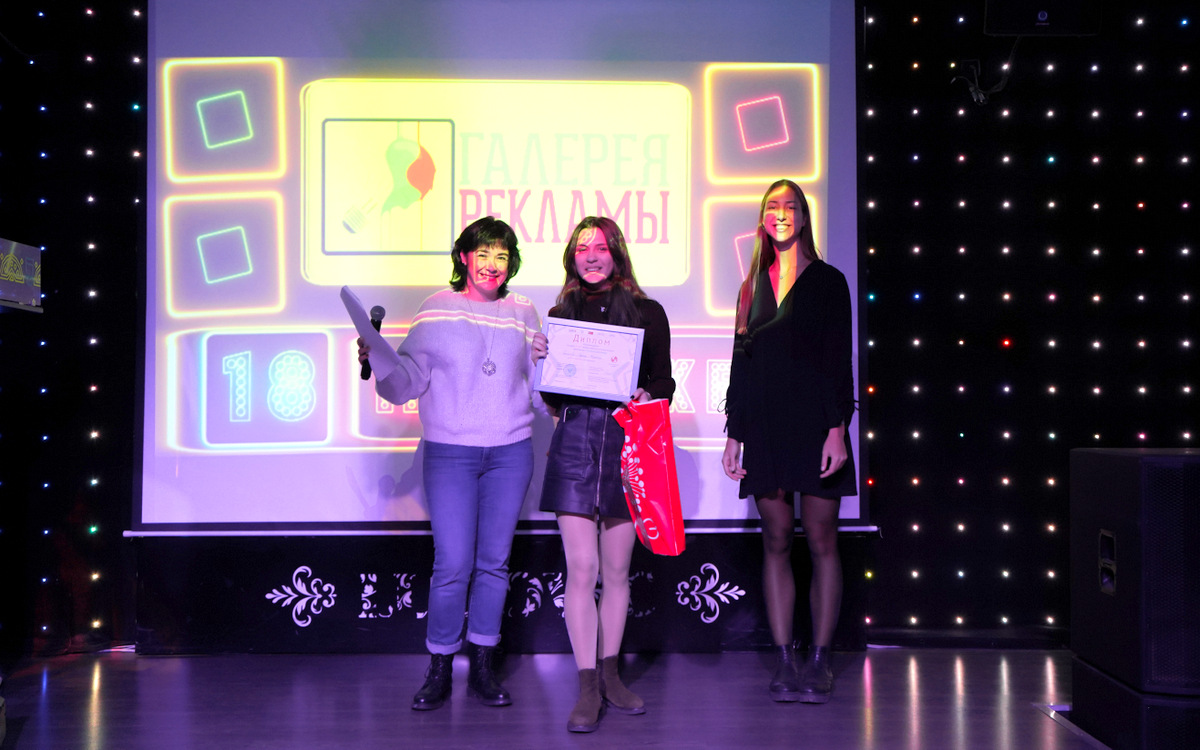 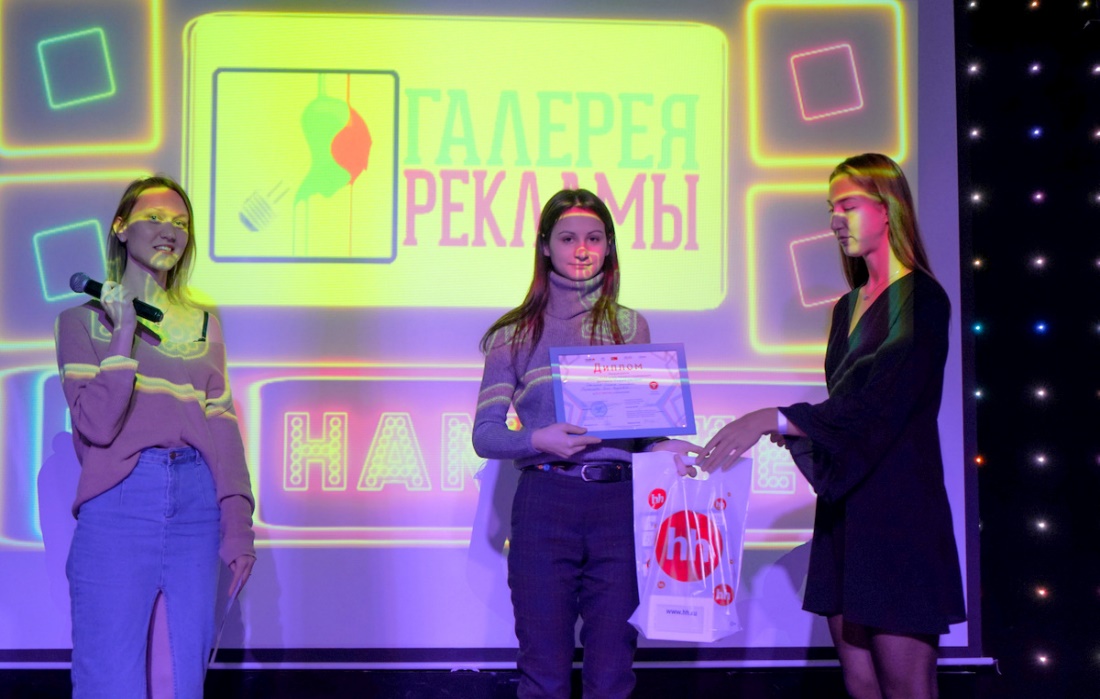 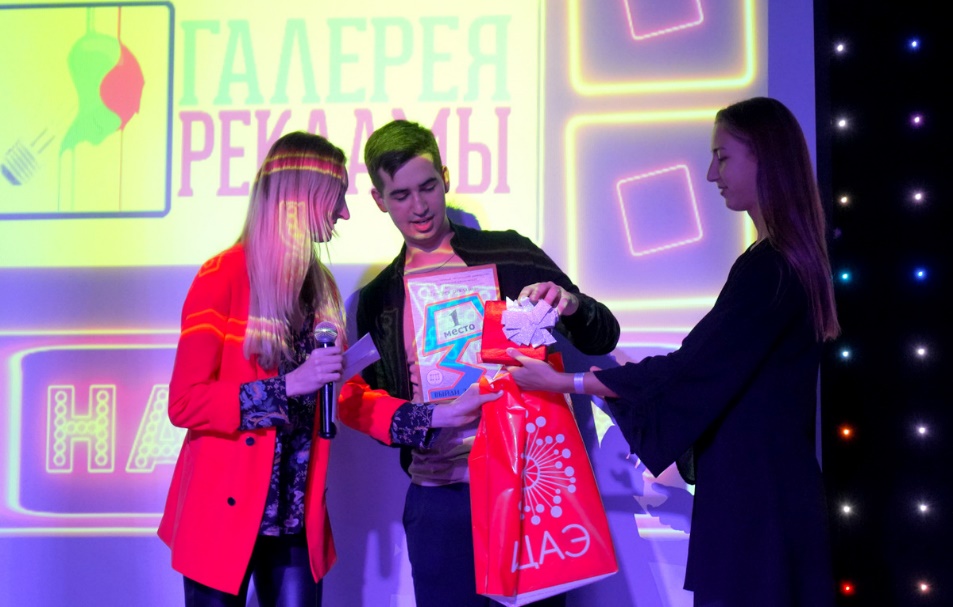 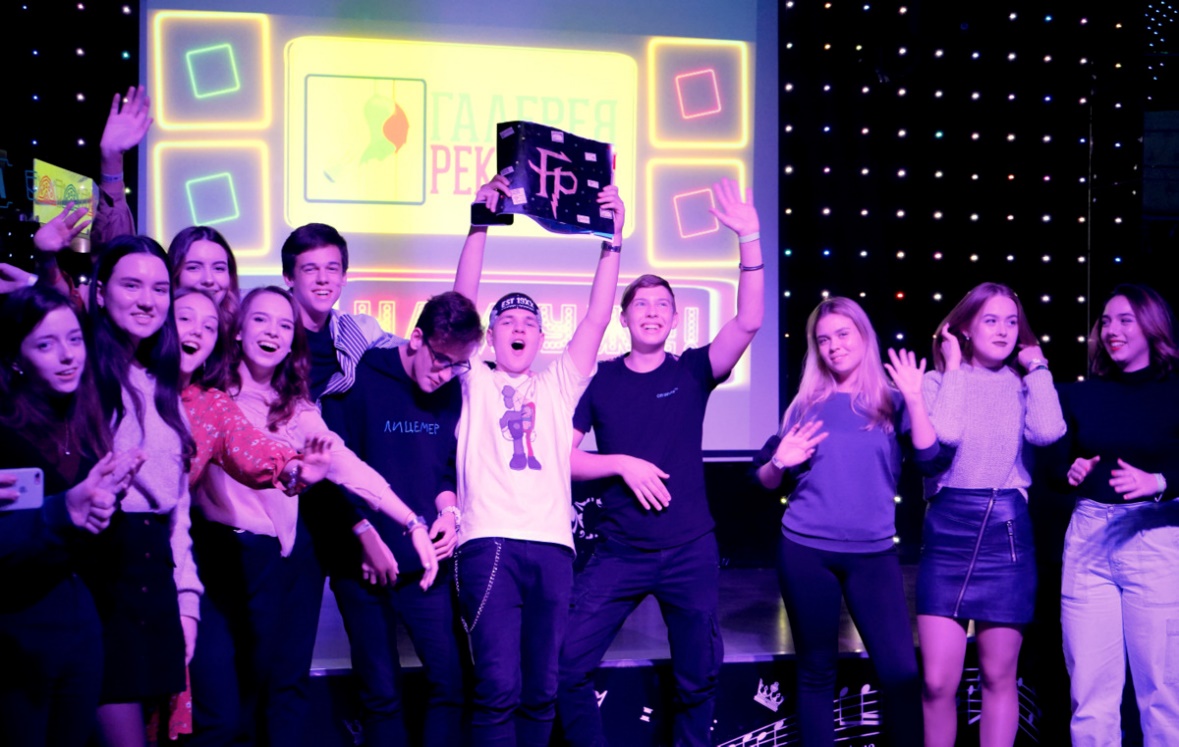 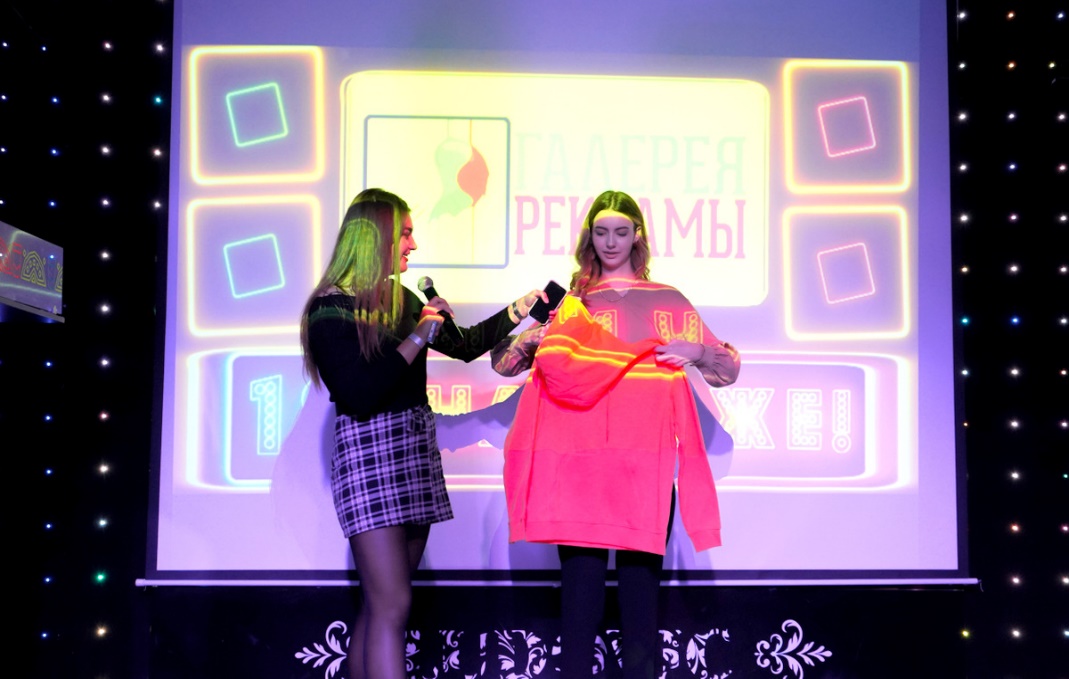 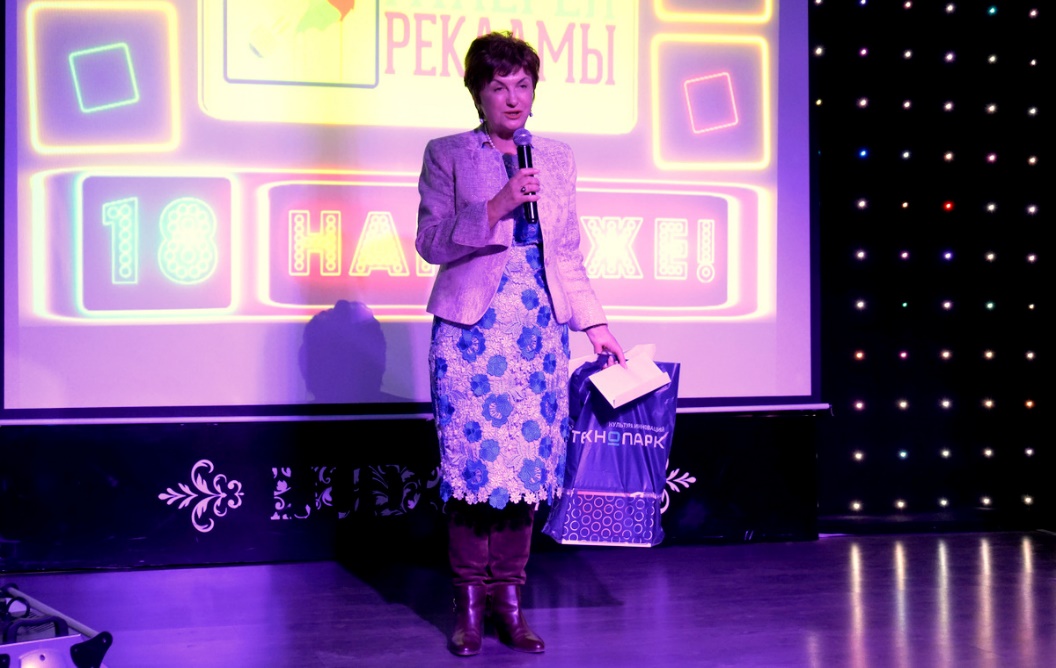 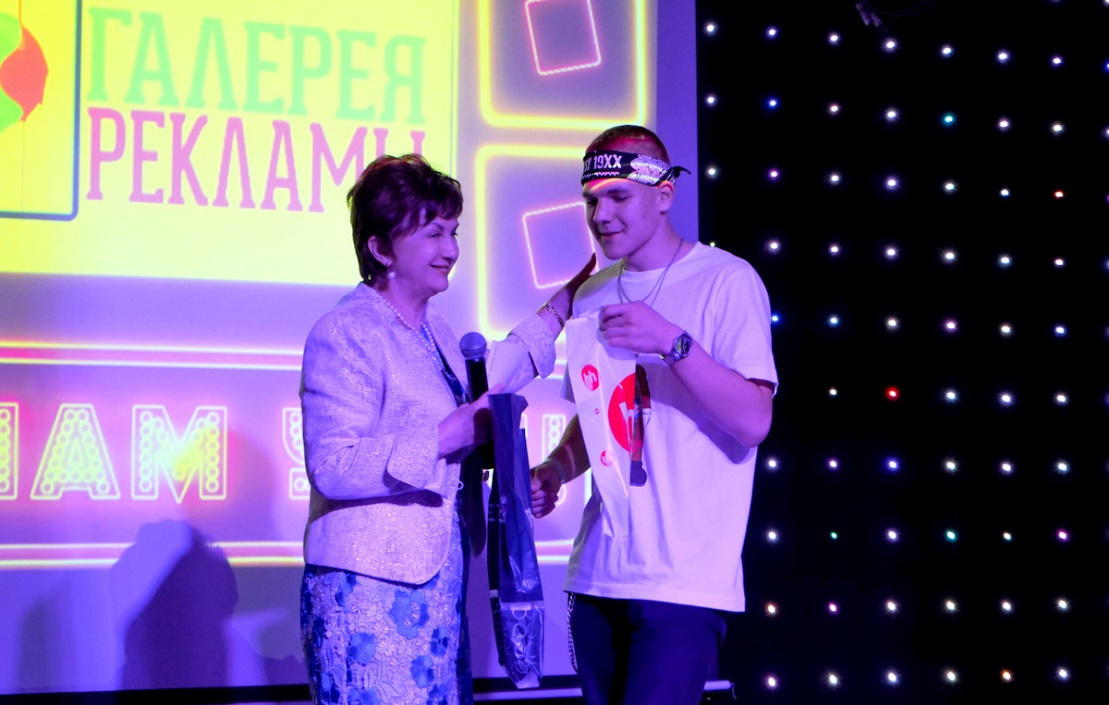 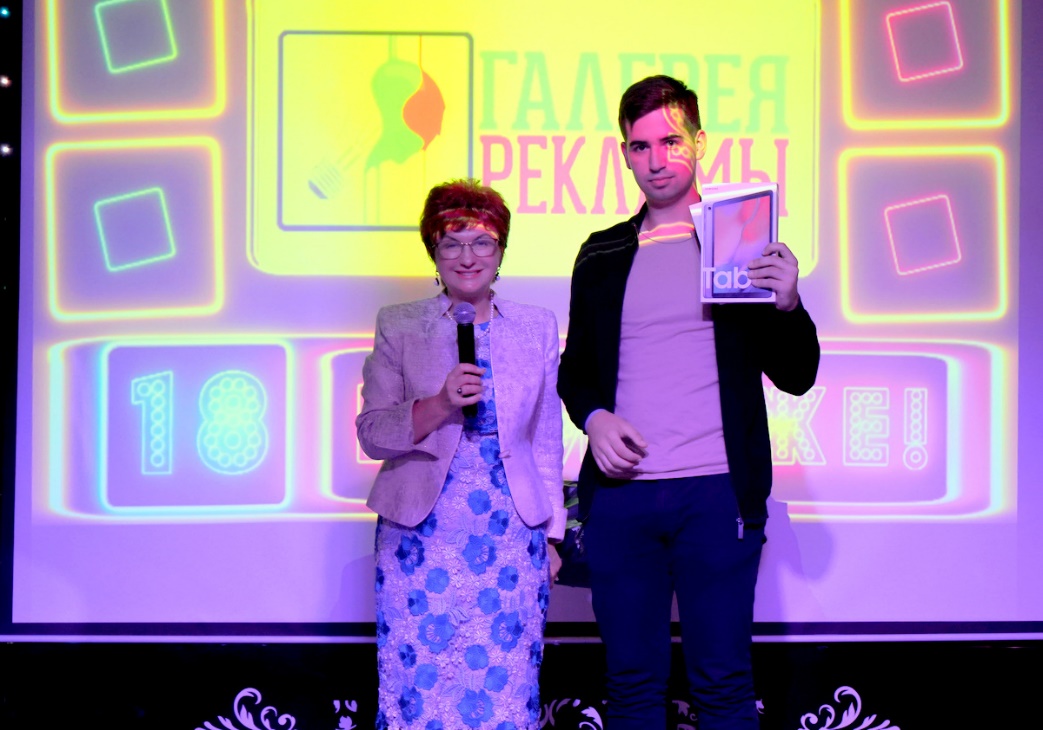 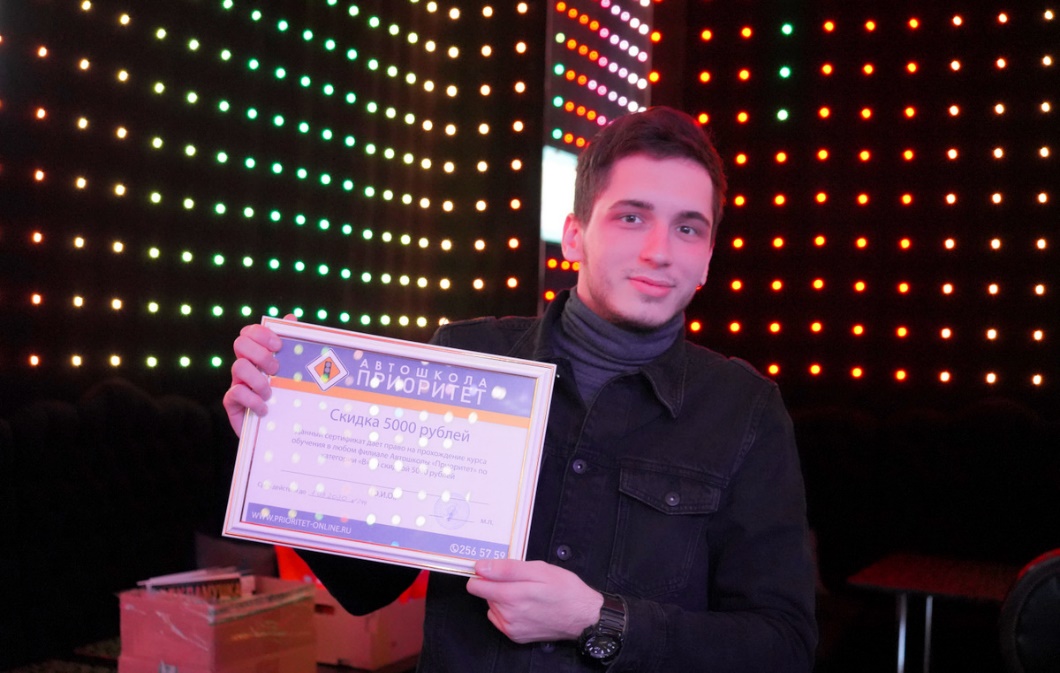 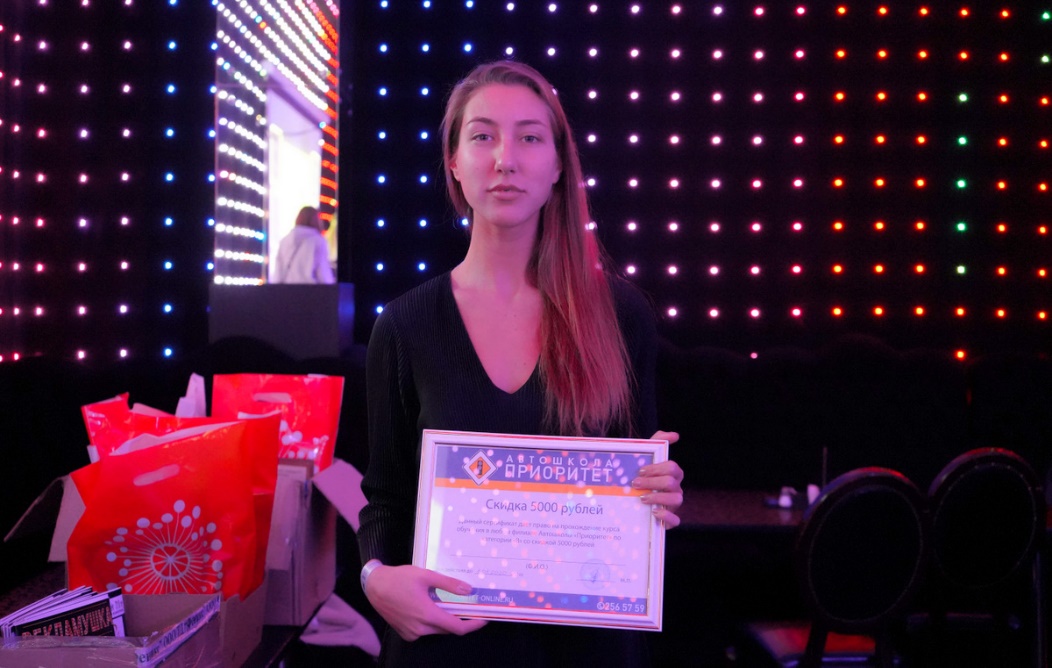 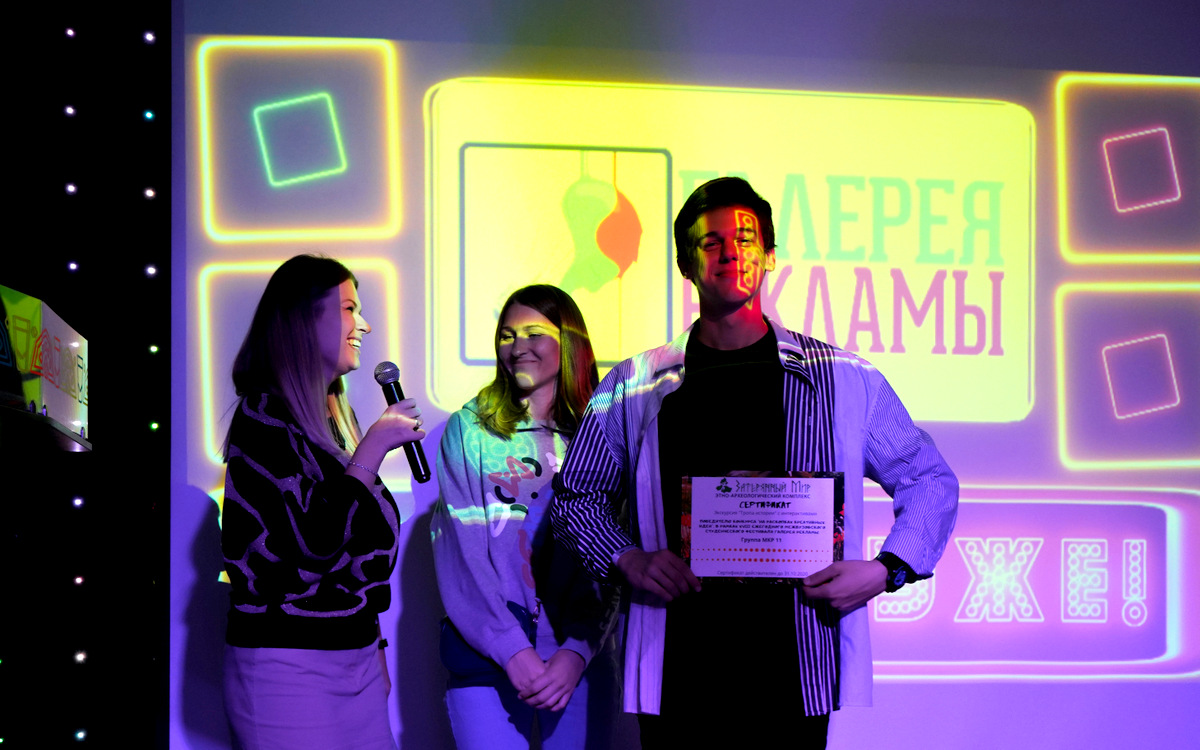 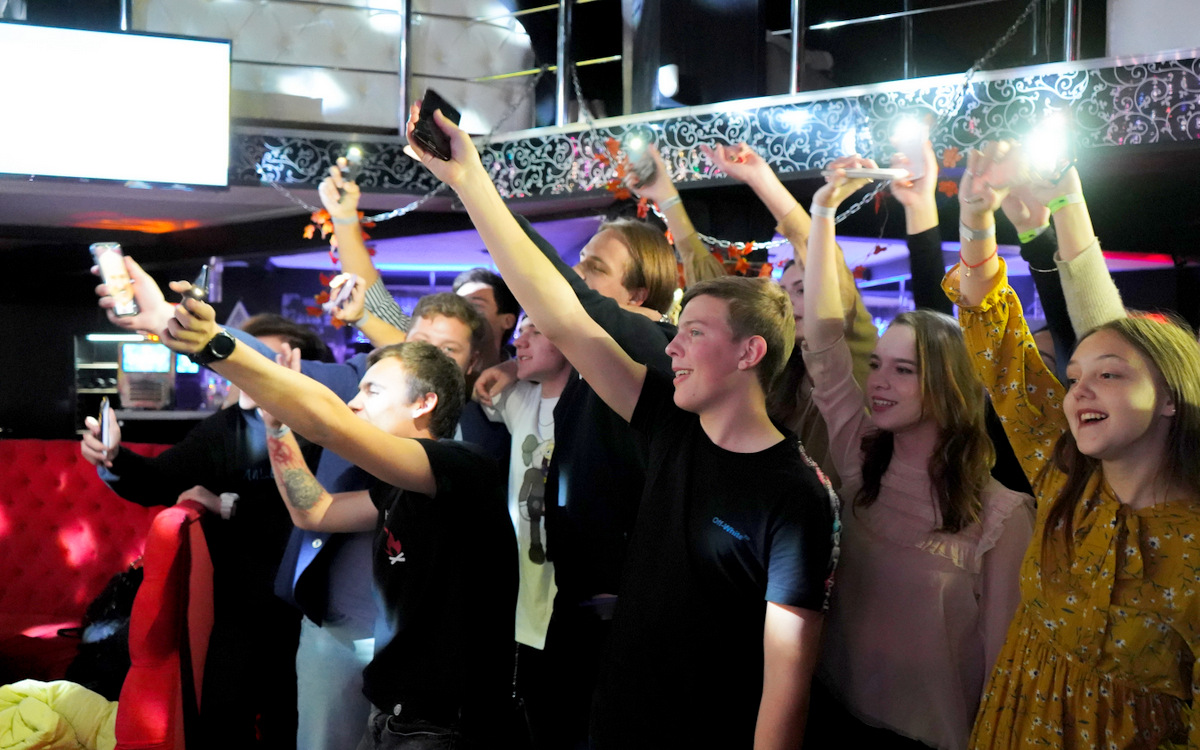 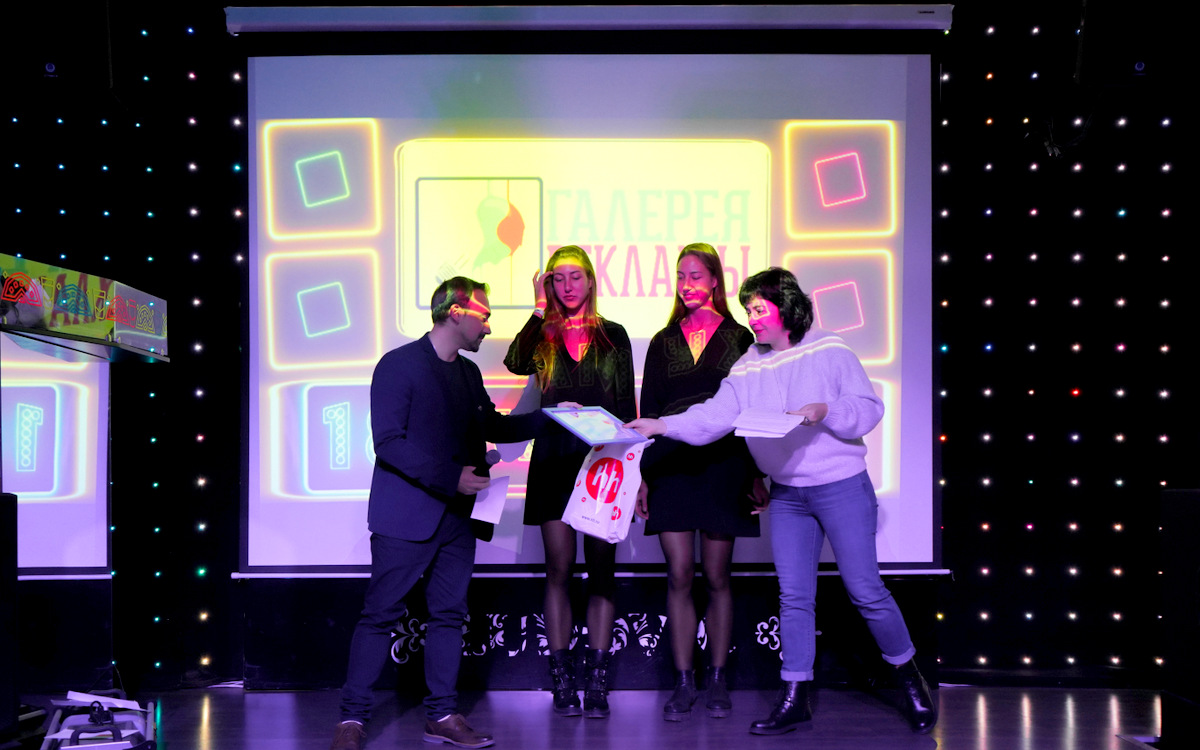 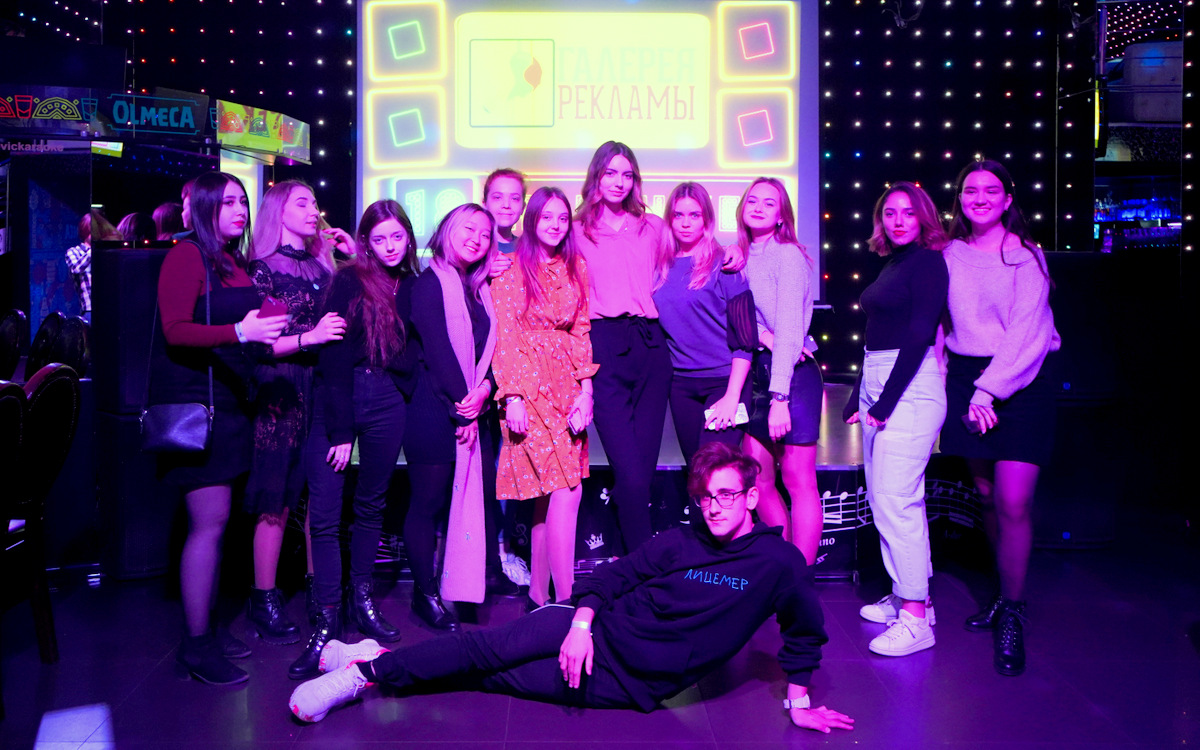 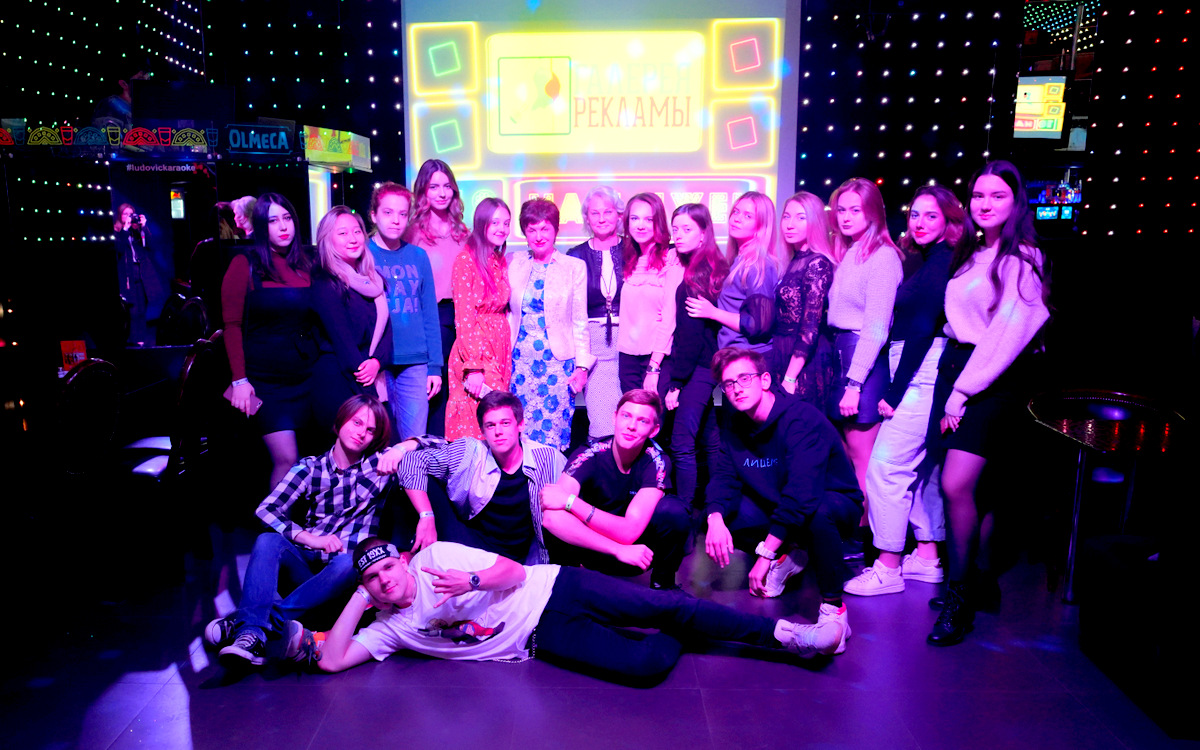 СПАСИБО ВСЕМ УЧАСТНИКАМ!Ждём всех вас и ваши работы на следующем XIX Межвузовском студенческом фестивале «Галерея рекламы», в Юбилейный для Донского государственного технического университета год.